Nagymányoki II. Rákóczi Ferenc Általános Iskola és Alapfokú Művészeti Iskola7355 Nagymányok Táncsics u. 2.Ikt. sz.: III. – 38 / 2019Ügyintéző: Wusching Mária RitaMunkaterva2019/2020-as tanévKészítette: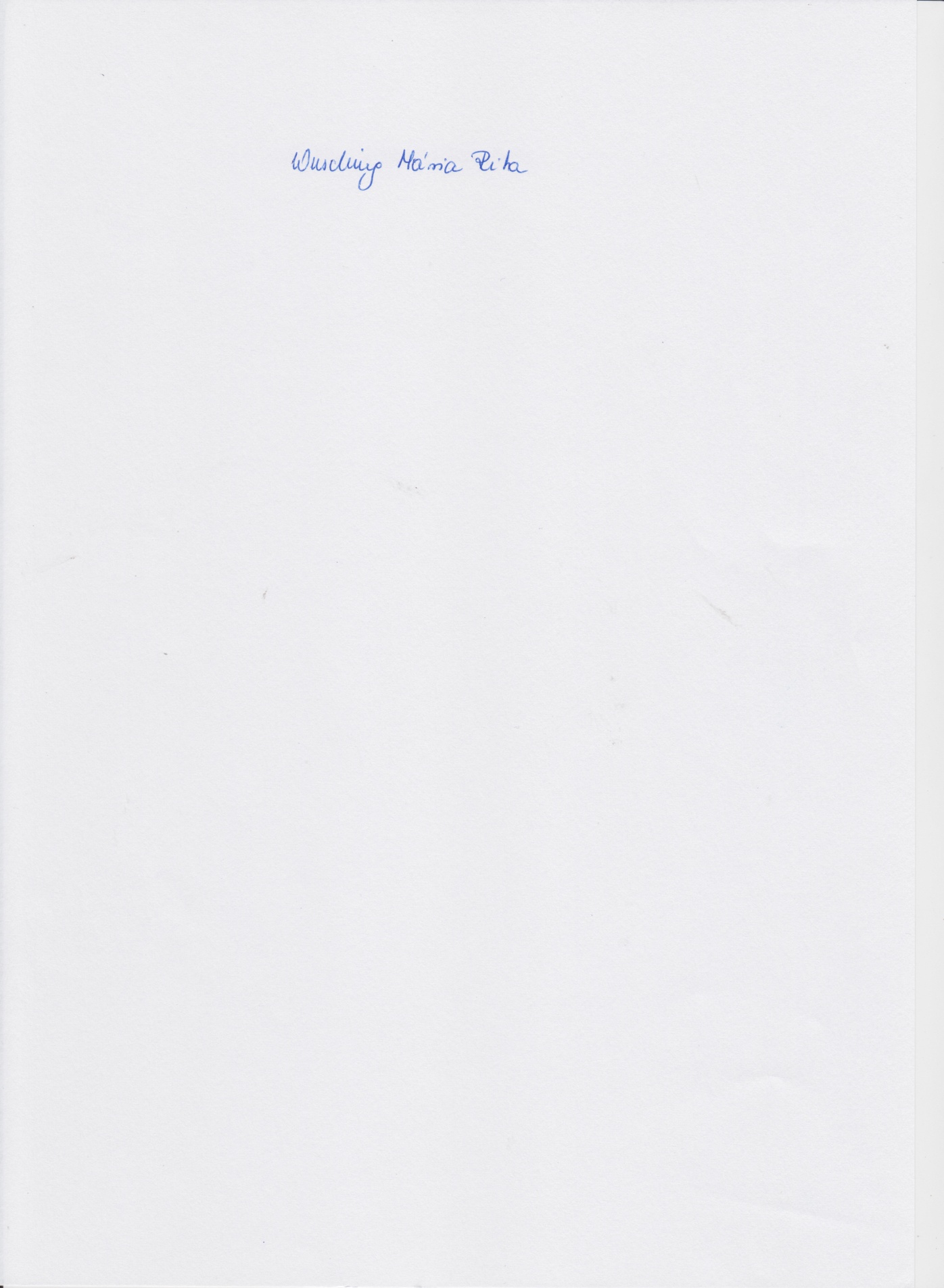 Wusching Mária RitaintézményvezetőAz iskolai munkatervet a nevelőtestület elfogadta 2019. szeptember 16-án.Jogszabályi háttér2011. évi CXC. törvény a nemzeti köznevelésről20/2012. (VIII. 31.) EMMI rendelet a nevelési-oktatási intézmények működéséről és a köznevelési intézmények névhasználatáról229/2012. (VIII. 28.) Korm. rendelet a nemzeti köznevelésről szóló törvény végrehajtásáról326/2013. (VIII. 30.) Korm. rendelet a pedagógusok előmeneteli rendszeréről és a közalkalmazottak jogállásáról szóló 1992. évi XXXIII. törvény köznevelési intézményekben történő végrehajtásáról11/2019. (VII. 3.) EMMI rendelet a 2019/2020. tanév rendjérőlSzemélyi és tárgyi feltételek a 2017/2018. tanévbenTanulócsoportok száma összetétele:Tanulói létszám: általános iskola 120 fő, zeneiskola 50 főOsztályok száma: 8 osztálySzemélyi feltételek:Tantestület létszáma:általános iskola 13 fő, zeneiskola 2,75 főTartósan távol van: 1 fő (felmentési idő)A nevelő és oktató munkát közvetlenül segítők létszáma: 1 fő (iskolatitkár)Technikai dolgozók létszáma:3 fő (takarító), 1 fő (karbantartó), 0,5 fő (műszaki segítő)Felelős személyek a 2019/2020-as tanévbenÜzemeltetéssel kapcsolatos dolgokérintésvédelmi, munkavédelmi és tűzvédelmi vizsgálatok, feladatok, próbák ütemezéseA 2019/2020-as tanév rendjeA nevelési-oktatási intézményekben a munkát a tanév, ezen belül a tanítási év keretei között kell megszervezni.Tanítási napok, szünetek:Tanítási napok száma: A tanítási napok száma száznyolcvan nap.A szorgalmi időszak:A 2019/2020-as tanévben a tanítási év első tanítási napja 2019. szeptember 2. (hétfő) és utolsó tanítási napja 2020. június 15. (hétfő).Az alapfokú művészeti iskolákban a tanítási év első és utolsó napját – a tanítási év első és utolsó hetének keretében – az igazgató határozza meg.Az alapfokú művészeti iskolában az első tanítási nap 2019. szeptember 6 (péntekaz utolsó tanítási nap 2020. június 10 (szerda).A tanítási év első féléve 2020. január 24-ig tart. Az iskolák 2020. január31-ig értesítik a tanulókat, kiskorú tanuló esetén a szülőket/törvényes képviselőt az első félévben elért tanulmányi eredményekről. Az alapfokú művészeti iskolákban az első félév utolsó napját az igazgató állapítja meg. Az értesítést ettől a naptól számított öt munkanapon belül kell megküldeni. Az alapfokú művészeti iskolában az első félév 2020. január 24-ig tart, az értesítést 2020.január 31-ig kell megküldeni.Tanítási szünetekAz őszi szünet:Az őszi szünet előtti utolsó tanítási nap 2019. október 25. (péntek), a szünet utáni első tanítási nap 2019. november 4. (hétfő).A téli szünet:A téli szünet előtti utolsó tanítási nap 2019. december 20. (péntek), a szünet utáni első tanítási nap 2020. január 6. (hétfő).A tavaszi szünet: tavaszi szünet előtti utolsó tanítási nap 2020. április 8. (szerda), a szünet utáni első tanítási nap 2020. április 15. (szerda).A szünetek napjain, ha azok munkanapra esnek, az iskolának – szükség esetén – gondoskodnia kell a tanulók felügyeletéről. A felügyelet megszervezéséről több iskola közösen is gondoskodhat.A jogszabály által országosan egységesen elrendelt munkanap-áthelyezést – az Nkt. 30. § (1) bekezdése értelmében – a nevelési-oktatási intézményekben is alkalmazni kell.Vizsgák:magántanulók vizsgái (írásbeli és szóbeli időpontok)javító, különbözeti, valamint osztályozóvizsgák (írásbeli és szóbeli időpontok)alapfokú művészetoktatás vizsgáiDSD-I nyelvvizsgaMérések:Országos mérésekBelső mérések időpontjaiAz iskolai tanítás nélküli munkanapok időpontja, felhasználásaA tanítási évben – a tanítási napokon felül – a nevelőtestület a tanév helyi rendjében meghatározott pedagógiai célra az általános iskolában, a fejlesztő nevelés-oktatást végző iskolában és az alapfokú művészeti iskolában hat, a nappali oktatás munkarendje szerint működő gimnáziumban hét munkanapot tanítás nélküli munkanapként használhat fel, amelyből egy tanítás nélküli munkanap programjáról – a nevelőtestület véleményének kikérésével – az iskolai diákönkormányzat jogosult dönteni, egy tanítás nélküli munkanap kizárólag pályaorientációs célra használható fel.Iskolai megemlékezések: az iskolábana nemzetünk szabadságtörekvéseit tükröző, továbbá a nemzeti múltunk mártírjainak emlékét, példáját őrző, valamint az iskola hagyományai ápolása érdekében meghonosított egyéb emléknapok, megemlékezések időpontjaNemzeti ünnepeink, az iskolai, illetve a kollégiumi élethez kapcsolódó ünnepek;Az évi rendes diákközgyűlés ideje az iskolábanAzelőre tervezhető nevelőtestületi értekezletek időpontja;Az első félév és a tanítási év utolsó napját követő tizenöt napon belül az iskoláknak nevelőtestületi értekezleten el kell végezniük a pedagógiai munka elemzését, értékelését, hatékonyságának vizsgálatát. A nevelőtestületi értekezletről készített jegyzőkönyvet tájékoztatás céljából meg kell küldeni az iskolaszéknek, az intézményi tanácsnak és a fenntartónak.Az intézmény sporttevékenységének a tervezéseA tanulók fizikai állapotának és edzettségének vizsgálata A 2019/2020. tanévben az Nkt. 80. § (9) bekezdése alapján, országos mérés, értékelés keretében a tanulók fizikai állapotának és edzettségének vizsgálatát az iskoláknak – az 1–4. évfolyamon, valamint a felnőttoktatásban tanulók kivételével – a nappali rendszerű iskolai oktatásban részt vevő tanulók esetében 2020. január 8. és 2020. április 24. között kell megszervezniük. A mérés eredményeit az érintett iskolák 2020. május 29-ig töltik fel a NETFIT rendszerbe.A mindennapos-testnevelés megszervezésének bemutatása - 20/2012. (VIII. 31.) EMMI rendelet 141.§Minden évfolyamon heti 5 testnevelés óra, a hét minden napjára elosztvaA 2. félévben a 4. és 5. évfolyamon heti 2 óra úszásoktatásAz NSE (Nagymányoki Sport Egyesület) együttműködésében minden korosztályt érintő labdarúgó edzése (részben az iskolában, részben a sportcsarnokban)Egyéb intézményi sporttevékenységekszakköri formában heti 2 óra asztaliteniszszakköri formában heti 2 óra ritmikus sportgimnasztikaAz intézmény bemutatkozását szolgáló pedagógiai célú iskolai nyílt nap tervezett időpontja, pályaválasztással kapcsolatos események és rendezvényekVersenyekAz oktatásért felelős miniszter által meghirdetett és támogatott tanulmányi versenyek, amelyekre az iskola felkészíti a tanulókat (Országos általános iskolai nemzetiségi tanulmányi versenyek, Művészeti tanulmányi versenyek, Diákolimpia® sportversenyek alapfokú és középfokú köznevelési intézmények tanulói részére)Az oktatásért felelős miniszter által anyagilag támogatott tanulmányi versenyek, amelyekre az iskola felkészíti a tanulókatA témahetek megszervezése:A nevelési-oktatási intézmények működéséről és a köznevelési intézmények névhasználatáról szóló 20/2012. (VIII. 31.) EMMI rendelet 7. § (4) bekezdése szerinti projektoktatást lehetővé tevő témaheteket a tanítási évben az oktatásért felelős miniszter az alábbi időpontok szerint hirdeti meg:Intézményünk a fenntarthatósági témahét (2019. április 20. és 2019. április 24. között) projektoktatásban kíván részt venni.Témanapok megszervezéseAz erdei iskolai program megvalósítása 4. és 6. évfolyamon (szülői finanszírozás)A nevelési-oktatási intézmény a munkatervében meghatározott módon részt vehet a témahetekhez kapcsolódó programokon, továbbá a tantervben előírt, az adott témával összefüggő tanítási órákat, foglalkozásokat a témahét keretében megszervezheti.Alapelvek, célok:Intézményünk a tanulók környezeti nevelése téma köré szervezve valósítja meg a témahét programját. Célja: a tanulók a megszokott iskolai környezetből kiszakadva új, szokatlan, élményszerű tanulási helyzetek közé kerüljenek. Szerezzenek közvetlen tapasztalatokat a környezetről, a mindennapi életből. A témahét valamely tananyaghoz kötődő téma komplex feldolgozása, amely során a témával való foglalkozás iskolai és iskolán kívüli közös munkán alapul. A változatos helyszínű és munkamódszerű ismeretszerzés lehetőséget teremt a kompetencia alapú oktatás gyakorlására. A résztvevők sok gyakorlati ismeretet szereznek, erkölcsi, esztétikai élményeket élnek át, közösségi szabályok és normák alapján dolgoznak. A program megvalósítása során lehetőség van a gyermekek erkölcsi-érzelmi nevelésére, valamint a játékok beépítésére a foglalkozások anyagába. A témahét időtartama általában egy hét. A foglalkozások témaköreinek feldolgozása általában 3-3 órás modulokban történik.A programba bevont évfolyamok:A 4. és a 6. évfolyam vesz részt egy hetes erdei iskolai programon. A többi évfolyam a témahét időtartamán belül 1-1 napos terepi környezeti nevelési programon vesz részt, a heti iskolai munka során pedig valamennyi tantárgy esetében foglalkozni kell környezeti nevelési témakörök és tevékenységek feldolgozásával.A javasolt témakörök:A témahét anyagának kidolgozása a Pedagógiai-művelődési programban leírt javaslatok alapján történik. Az erdei iskolában részt vevő évfolyamok számára szóló témakörök és időkeretek:4. osztály	A foglalkozások heti óraszáma: 10x3 órás modulokban = 30 óraFalumúzeum: (helytörténet, népművészet)Daltanulás magyarul és németülBábkészítés természeti (nem élő) anyagokbólMadárodú készítés, odúlakókHáziállatainkIdőjárási megfigyelések, a folyóvíz munkájaTájékozódási alapismeretekJátékos matematikaGyalogtúraAkadályverseny, játékos vetélkedő6. osztályA foglalkozások heti óraszáma: 10x3 órás modulokban = 30 óraBányászat: Mecsek földrajza, ipartörténet, bányászati technológiákA természet a magyar és a német irodalombanTájkép, növény, állat rajzolás-festésA madárgyűrűzés elmélete és gyakorlataÉletközösségek tanulmányozása és összehasonlításaNagyvadak az erdőbenTérképolvasás, tájfutás alapjaiJátékos matematikai, fizikai mérések és feladatokGyalogtúra10. 	Akadályverseny, játékos vetélkedőA feldolgozás adminisztrációja:	A témahét adminisztrációja az osztálynaplóban történik. Naponta 3-3 tanórás időkeretben, modulonként az óra anyagához kerül a bejegyzés az elvégzett konkrét tevékenységről, valamint a pedagógus aláírása. A „Feljegyzések” rovatban kerül bejegyzésre a témahét szó és az osztályfőnök aláírása.A feldolgozás koordinálója, résztvevői:A környezeti nevelési témahét felelőse, koordinálója az intézményvezető által megbízott pedagógus. A feldolgozásban (vagy annak egyes részeiben) több tanulócsoport és pedagógus is részt vehet.Összegzés, bemutatás, dokumentálás:A témahét során törekedni kell a minél szélesebb körű nyilvánosságra, a munkában részt vevő külső segítők és a szülők bevonására. A végzett munkáról bemutató anyagokat kell készíteni. Az anyagokat (vázlatok, feljegyzések, tanulók írásai, rajzai, fotók, DVD, újságcikk, gyűjtemény, stb.) A/4 méretű dossziékban vagy dobozokban kell archiválni.Értékelés:A munkában részt vevő tanulók és csoportok munkáját az osztályfőnökök, és a témakörhöz kapcsolódó szaktanárok tantárgyi, valamint magatartás és szorgalom érdemjeggyel is értékelik. A kiemelkedő munkáért osztályfőnöki vagy intézményvezetői dicséret is adható.A témahét színvonalas feldolgozása, a tanulók munkájának koordinálása a pedagógus munka (minőségbiztosítás) értékelésének is része.Érvényes: 2019.09.02-tőlMunkaterv-naptár2019/2020-as tanévV. Az iskola tartalmi munkájának szervezéseKiemelt célok a 2019/2020-astanévben:A szakmai feladatok, szaktárgyi tudás területén: Az informatikai eszközök használatához szüksége kompetenciák fejlesztése.A nyelvi kompetencia és kommunikációs készségek fejlesztése.Az „erőszakmentes kommunikáció” erősítése.A tevékenységek tervezése és a megvalósítása területén:A csoportokban végzett munkához szükséges szociális kompetenciák fejlesztése (kommunikáció, együttműködés, konfliktuskezelés)A tanulás támogatása területén:A tanuláshoz és munkavégzéshez szükséges problémamegoldó képesség fejlesztése.A tanuláshoz és munkavégzéshez szükséges rendszerező képesség fejlesztése.A lemorzsolódás csökkentése, a felzárkóztatás és hiánypótlás erősítése.A tanuló személyiségének fejlesztése, az egyéni bánásmód érvényesülése, a hátrányos helyzetű, sajátos nevelési igényű vagy beilleszkedési, tanulási, magatartási nehézséggel küzdő gyermekek nevelése területén:A tanulói személyiség fejlesztése, az általános műveltség megszilárdítását szolgáló képzés. Az életvezetéshez szükséges kompetenciák, az interkulturális kompetenciák fejlesztése.A szakmatanuláshoz szükséges kompetenciák fejlesztése.A tanulói közösségek alakulásának segítése, fejlesztése területén:A szociális és közösségi életfeltételek fejlesztése.Az osztályfőnökök munkájának összehangolása.Kapcsolatépítés a testvériskolákkal (EFOP 3.1.8)A folyamatos értékelés, elemzés területén:A minőségirányítási rendszer működtetése (tanulói mérés-értékelés, intézményértékelés, vezetőértékelés, pedagógusértékelés).Fejlesztési javaslatok kidolgozása (OM mérés, lemorzsolódás)A környezettudatosság és fenntarthatóság területén:Az egészség és az egészséges életmód bemutatása.Környezettudatos életszemlélet kialakítása, környezetvédelem,.Prevenciós tevékenységek erősítése.Kommunikáció és szakmai együttműködés területén:A szülő – iskola kapcsolatának szorosabbra fűzése, folyamatos javítása.A szakmai felelősségvállalás, a szakmai fejlődés területén:A pedagógus-életpályamodell nyomkövetése, a továbbképzési lehetőségek kiaknázása, a szakmai fejlődés szorgalmazása. Nevelőtestületünk kiemelt feladatai a tanév során:A szakmai feladatok, szaktárgyi tudás területén: Korszerű és modern oktató eszközök használata.Az intézményi dokumentumok felülvizsgálata.A tevékenységek tervezése és a megvalósítása területén:A tanulók beilleszkedésének segítése.A tanulók motiváltságának emelése.A kooperatív munkaformák szorgalmazása.A tanulás támogatása területén:Alapvető szövegértési és matematikai alapkompetenciák fejlesztése.Tanulmányi versenyeken sikeres helytállás.Tanítási módszerek javítása.A tanuló személyiségének fejlesztése, az egyéni bánásmód érvényesülése, a hátrányos helyzetű, sajátos nevelési igényű vagy beilleszkedési, tanulási, magatartási nehézséggel küzdő gyermekek nevelése területén:Hiányos tanulói ismeretek pótlása felzárkóztató oktatás keretében.Sikertelen, lemaradó tanulók egyéni segítése.Ifjúságvédelmi feladatok hatékonyságának növelése.Pályaválasztás támogatása az „Útravaló Macika” program segítségével.A tanulói közösségek alakulásának segítése, fejlesztése területén:A DÖK működésének hatékonyabbá tétele.Az intézményi közösségi élet élénkítése.Az intézményi rend, fegyelem, biztonság megszilárdítása.Sportrendezvények szervezése.A folyamatos értékelés, elemzés területén:Módszertani és mérésmetodikai eljárások fejlesztése.Lemorzsolódási adatok elemzése, feladatok megjelölése.Kompetenciamérési adatok elemzése, feladatok megjelölése.A környezettudatosság és fenntarthatóság területén:A fenntarthatósági témahét projekt kidolgozása, erdei iskolai feladatok elvégzése.Tantermi szelektív hulladékgyűjtés kialakítása.Kommunikáció és szakmai együttműködés területén:Közösségi versenyeken sikeres helytállás.A beiskolázási tevékenység erősítése (Kuckó).Bemutató órák szervezése.A szakmai felelősségvállalás, a szakmai fejlődés területén:A nevelőtestület csapatépítése közös programok szervezése által.Pályázati csatornák kiaknázása.VI. Kapcsolattartás a közvetlen és közvetett partnerekkelSzülőkkel való kapcsolattartásIskola honlapja: 		nagymanyokiskola.huKRÉTA-Napló: 		https://klik036307001.e-kreta.hu - 	https://klik036307101.e-kreta.huNagymányoki iskola facebook csoportSzülői értekezletek időpontja:Fogadóórák időpontja:Intézményi Tanács üléseinek tervezett időpontja:Szakmai szervezetekkel (szakszolgálatok, pedagógiai szakmai szolgáltató, családsegítő) való kapcsolattartásFolyamatosan együttműködünk a szakértői és a gyógypedagógiai intézményekkel (szakmai továbbképzéseket igényelünk, segítséget kérünk az eltérő tantervhez tartózó tanmenetek összeállításában, a speciális tankönyvek beszerzésében). A tantárgyfelosztás elkészítésekor külön hangsúlyt fektetünk a szükséges fejlesztőórák kiosztására (SNI és BTMN). Iskolánkban jelenleg 2 fő gyógypedagógus, 1 fő logopédus, 1 fő gyógy - testnevelő, 3 fő fejlesztőpedagógus tevékenykedik. A családsegítő és a szociális családgondozó hetente egy napon jön a problémás esetek megbeszélésére.Egyéb szervezetekkel (civilszervezetek, egyesületek) való kapcsolattartásVII. Egyéb foglalkozások a 2019/2020-as tanévbenFelzárkóztató foglalkozások felsorolásaFejlesztő foglalkozások felsorolásaTehetséggondozó foglalkozások felsorolásaSzakkörök, érdeklődési körök felsorolásaMűvészeti csoportok (nem AMI tanórák) felsorolásaIskolai sportkörök felsorolásaAz iskolai kórus időpontjai, amely foglalkozás ideje alatt más tanórán kívüli tevékenység a kórustagok számára nem folytathatóNapközi, tanulószobaFentiekbe nem sorolt (délutáni) egyéb foglalkozásokVIII. Ellenőrzés, minősítésAz iskolavezetés ellenőrző tevékenységeAz intézményben folyó ellenőrzés, értékelés alapelvei: Ellenőrizni csak megkezdett munkát lehet. Két típusa:a megvalósítás módjának és tempójának ellenőrzése (a megkezdett folyamatot időben lehessen befolyásolni)ellenőrzés a folyamat végén (alapot nyújt az értékeléshez)Az ellenőrzés célja, hogy eredményeiből következtetéseket vonjunk le. Az ellenőrzés legyen tényszerű és objektív. Az értékelés mindig tényekre épül, alapja az ellenőrzés során szerzett tapasztalat.Az értékelés kellően indokolt legyenNevelő, ösztönző hatású legyenÖnértékelésre is sarkalljonDemokratikus (nyilvánosság, nyitottság)Az intézmény munkájának ellenőrzése-értékelése rendszeres folyamat. Az értékelés készülhet:A nevelőtestület részére (félévi és tanév végi értekezlet)A tanulók számára (minden tanév végén az iskolaújságban)A szülők számára (összevont szülői értekezletek)Az intézményi tanács számára (tanévenként legalább egy alkalommal)A fenntartó számára (igény szerint).Az intézményi ellenőrzés-értékelés rendszere:A vezetői ellenőrzés formái:	- dokumentumok elemzése	- kérdőívek, felmérések	- interjúk, kérdőívek	- foglalkozások, tanórák látogatása	- munkavégzés közbeni ellenőrző látogatás	- személyes feljegyzések készítése	- az alsóbb vezetői szintű ellenőrzésekről kért beszámolóA pedagógiai ellenőrzés színtereiVezetőségi óralátogatások (minősítésre jelentkezett kollégák – hívott szaktanácsadóval közösen)Zeneiskolában dolgozó kollégák (munkaközösség hiánya miatt)Munkaközösség - vezetői óralátogatásokAz intézmény ellenőrzési terveAz intézmény ellenőrzési terveJelmagyarázat:			Intézményvezető			iv				Intézményvezető helyettes	ih				Munkaközösség vezető		mkv	Osztályfőnök			of				Iskolatitkár			itA pedagógusok minősítésében és az országos-pedagógiai szakmai ellenőrzésben, a szaktanácsadói feladatokban közreműködő pedagógusok várható munkaidő-beosztásaWusching Mária Rita - OH megbízatás napja: péntekIX. A nevelő – oktatómunkához kapcsolódó egyéb tevékenységekTovábbképzésekAz általános iskolai beiratkozással kapcsolatos feladatok tervezése, beiskolázási programA középfokú iskolai, a kollégiumi, valamint a Köznevelési és a Szakképzési Hídprogramba történő felvételi eljárás lebonyolításának tervezése, beiskolázási programAz intézményi esélyegyenlőségi intézkedési tervben megfogalmazott rövid távú célok, intézkedések megvalósulásának tervezése (a szegregációmentesség és az egyenlő bánásmód elvének érvényesülése)A kiemelt figyelmet igénylő tanulókkal összefüggő tevékenységSajátos nevelési igényű tanulók A program elemei alsó tagozaton Pedagógiai Szakszolgálat vizsgálata alapján megfelelő irányú beiskolázás,kapcsolattartás a Szakszolgálattal A tanulási nehézségkorai felismerése (bemeneti komplex pszichológiai és pedagógiai mérés (DIFER) Fejlesztő- és gyógypedagógusok egyéni és kiscsoportos fejlesztő tevékenysége Csoportra és egyénre szabott fejlesztő program kidolgozása és alkalmazása a tantárgyi tanmenetbe építve Osztályon belüli differenciálás A csoportos, páros és egyéni munkaformák előtérbe állítása Tanulópárok kialakítása (jobb képességű - nehezebben haladó), egymás segítése Az állandó pozitív megerősítés (jutalmazás) szerepe Felzárkóztatás korrepetáláson (speciális feladatok, fejlesztő eszközök, játékok) A program elemei felső tagozaton A felső tagozatba való átmenet megkönnyítése (hospitálás, követelmények összehangolása Értelmi, érzelmi és akarati tényezők számbavétele Önismeretre nevelés A másság elfogadására nevelés Az osztályban tanító pedagógusok team- munkája Beilleszkedési, tanulási, magatartási nehézséggel küzdő tanulók A program elemeialsó tagozaton: Prevenció: óvodai fejlesztő foglakozás (a gyerekek megismerése még az első tanév előtt) Az óvoda – iskola közti könnyű, zökkenőmentes átmenet biztosítása Egyéni bánásmód alkalmazása (játékosság, pozitív megerősítés dominanciája) Rugalmas óravezetés a tanulók igényeinek megfelelően (szünetek, lazító gyakorlatok közbeiktatása) A tanóra és szabadidős tevékenységek arányos elosztása az egyenletes terhelés érdekében a nap folyamán Szakemberek segítségének igénybevétele (gyermekvédelmi felelős, fejlesztő pedagógus, stb…) A szülők bevonása, a problémák közös megbeszélése, megoldása. A program elemei felső tagozaton: A felső tagozatba való átmenet megkönnyítése A negatív személyiségtulajdonságok visszaszorítása, a pozitív személyiségtulajdonságok erősítése Társas- közösségi tevékenységek megszervezése Önismeretre nevelés A fejlődés értékelése, új célok meghatározása Csoportmunkában, differenciált tevékenykedtetés A kompetencia alapú oktatás Differenciált tanulásszervezés Kooperatív technikák alkalmazása Projekt-módszer elterjesztése Tevékenységközpontú pedagógiák Individuális tanulás előtérbe helyezése. Az alapozó időszak elnyújtása. Fejlesztő értékelés bevezetése Inkluzivitás (befogadó iskola, esélyegyenlőség) A tapasztalatszerzés lehetőségeinek kitágítása IKT eszközhasználattal  A tehetség, a képesség kibontakoztatását segítő tevékenység Tanórán Osztályon belüli differenciálásképességek szerinti csoportok létrehozása (aktuális, nyitott, átjárható csoportok) gazdagítás és elmélyítés (nem több ismeret, hanem önállóság, kreativitás) tehetséggondozó órák (felkészülhetnek a tanulmányi versenyekre, gimnáziumi felvételi vizsgákra. Szabadidőben iskolai, városi, megyei, regionális és levelezős versenyek (fontos személyiségfejlesztő hatásuk van: egészséges versenyszellem, önértékelés, sportszerűség, kudarctűrés) napközis, tanulószobás, szabadidős foglalkozások, ahol a gyerekek „kipróbálhatják” magukat (irodalmi színpad, nyelvvizsga előkészítő, sport, alapfokú művészetoktatás) Az IKT eszközeinek egyéni vagy csoportos használata a továbbtanulás segítése, kapcsolat a középiskolákkal. A kompetencia alapú oktatás alkalmazása a kompetenciák fejlesztésével a nem tantárgyi tehetségek fejlesztésével (pl.: szervezőkészség, kommunikáció, stb.) a megújuló tanulásszervezési eljárások alkalmazásával (individuális tanulás, differenciált tanulásszervezés, kooperatív technikák, projektmódszer, tevékenységközpontú ped.) Hátrányos és halmozottan hátrányos helyzetű tanulóA hátrányos helyzetet okozó tényezők megszüntetésének iskolai lehetőségei:a tanuló hiányos előképzettségének pótlásaórarend szervezés a bejáró tanulók igényeinek figyelembe vételévela hátrányos helyzetű tanulók tanórai aktivizálása: fokozott dicséret, buzdítás, jutalmazása tanulók önbizalmának fokozásaa pedagógusok továbbképzésenapközis ellátás biztosításaa törvényi előírások szerinti étkezési, zeneiskolai támogatásnevelői felügyeletszülők tájékoztatása az igénybe vehető támogatási és segélyezési lehetőségekről.rendszeres egészségügyi szűrővizsgálatok biztosítása (védőnő, gyermekorvos, fogorvos)A gyermekek szociális hátrányai iskolai szintű enyhítéséért, a lehetőségek ki- és felhasználásáért az osztályfőnökök a felelősek. A munkát az intézményvezető segíti, hangolja össze és ellenőrzi.A lemorzsolódással veszélyeztetett tanulók felzárkóztatását segítő programFontos a lemaradás okainak feltárása. A leggyakoribb okok:általános fejlődésbeli, biológiai, pszichológiai lemaradáselőzetes ismeretek hiányaa tanulási készség hiányaa tanuló túlterheléseHiányok pótlása, a gyermekek felzárkóztatása.képességek szerinti csoportbontás (a felső tagozaton matematika és magyar tárgyakból a szaktanárok javaslata alapján, a csoportba tartozás nem lehet végleges)differenciált tanórai foglalkoztatás (egyénre szabott feladatok, cél: a hiányzó minimális ismeretek, képességek fejlesztése)korrepetálás (egyéni vagy kis csoportos, szervezett felzárkóztató program, a szaktanár javasolja a foglalkozáson való részvételt)fejlesztő pedagógiai foglalkozások, eredményes tanuláshoz szükséges részképességek fejlesztésérenapközis foglalkozás, tanulószobai ellátás. A családi körülmények miatt otthon nincs biztosítva az étkezés és a tanulás lehetősége. A tanulók szervezetten, nevelői segítséggel tanulják meg a másnapi leckét, felkészülésüket rendszeresen ellenőrzik és értékelik. Fontos a napközis foglalkozás barátságos légköre. egyéni fejlesztései program kidolgozásakülső szakmai segítség igénybevétele (szakszolgálat)folyamatos kapcsolattartás a szülőkkela megfelelő színvonalú pedagógiai munka biztosítása, ellenőrzéseA felzárkóztatás feladatát a tanítók, szaktanárok, a korrepetálást végző pedagógusok és a napközis nevelők végzik. Az egyéni felzárkóztatási programot egyeztetik egymással, az osztályfőnökkel és a szülővel. Félévkor és tanév végén beszámolnak a végzett feladatokról, elért eredményekről, további tennivalókról. Az eredményes tanuláshoz szükséges képességek, készségek kialakítására, fejlesztésére egyéni vagy kiscsoportos fejlesztő pedagógiai módszereket kell alkalmazni. A munkához külső és belső szakemberek (gyógypedagógus, fejlesztő pedagógus, logopédus, gyógy-testnevelő, nevelési tanácsadó,szakértői bizottság)segítségét is igénybe kell venni. E feladat fontos szerepet kell játsszon a pedagógus képzések és továbbképzések tervezésében. 	A felzárkóztató munkát valamennyi pedagógus végzi. A gyermek személyre szabott fejlesztését az osztályfőnök hangolja össze. A gyermek- és ifjúságvédelemmel kapcsolatos feladatok Társadalmi jelenség a demográfiai hullámvölgy, a romló szociális háttér, a növekvő magatartási zavarok, mely jelenségek további problémákat vetnek fel. Arányait tekintve sok a csonka családban élő gyermek. Ugyancsak jelentős a száma azon tanulóknak, akiknek egyik vagy mindkét szülője munkanélküli, esetleg rokkantnyugdíjas. Ezek a körülmények egyszerre eredményezik sok diákunknál a rossz anyagi hátteret, az alacsonyabb szocializációs szintet, ami természetesen kihat iskolai munkájukra, viselkedésükre is. Ha nem is iskolánk elnéptelenedésétől kell tartanunk, számot kell vetnünk azzal a ténnyel, hogy egyre gyengébb felkészültségű tanulók érkeznek hozzánk. Ennek kívülről történő megváltozására belátható időn belül nincs reális esély, a családok anyagi helyzete nem fog ugrásszerűen kedvezőbben alakulni. 	A hátrányos helyzetű és a halmozottan hátrányos helyzetű gyermekekre (tanulók 20%-a) az intézményben kiemelt figyelmet fordítunk. A fokozott odafigyelést igénylő munka pontos, hatékony elvégzése érdekében az iskolában a gyermekvédelmi feladatok valamennyi osztályfőnök munkaköri leírásában kötelező elemként szerepelnek. Az osztályfőnökök tevékenységét az intézményvezető irányítja. Az intézményvezető tart heti gyakorisággal kapcsolatot a családsegítő szakemberrel, valamint a gyámügyi hatósággal. Ez annál inkább is indokolt, mert a hátrányos helyzetű gyermekek száma évről-évre jelentősen növekszik. Néhány adat a probléma megvilágítására:Tanulói létszám:	120 tanuló (az általános iskolában)SNI:					17 tanuló – 14 %		BTM:					12 tanuló – 10 %RGYK:					34 tanuló  - 25 %Nagycsaládos, tartósan beteg:		25tanuló  -20 %HH:					10 tanuló  - 8 %HHH:					 8 tanuló  -  6 %Célok: a gyermekek személyiségének fejlesztése szociális hátrányok leküzdése a veszélyeztetettség kialakulásának megelőzése - prevenció amennyiben létrejött a veszélyeztetettség, annak megfelelő kezelése. Mindezekhez elengedhetetlen feltétel a szülők, az iskola dolgozóinak és a gyermekvédelemmel foglalkozó szervek együttműködése: Családsegítő és Gyermekjóléti Szolgálat Pedagógiai Szakszolgálat orvosi, védőnői hálózatgyermekorvospolgármesteri hivatal Feladatok ingyenes étkezés biztosítása az Útravaló programba történő bekapcsolódás erősítése  a problémák jelzése a gyermekjóléti szolgálat szakembereinek a törvényi változásoknak megfelelően kezelni kell az igazolatlan mulasztásokat Felvilágosító munkánk területei: Életvezetési minták nyújtásamegismerhessék önmagukat és társaikat (csoportmunka alapjai) tájékozódjanak a környezetükben, szerezzenek ismereteket a társas kapcsolatokról, megbizonyosodhassanak az egészséges és biztonságos élet értékeiről, jártasságot szerezzenek a veszélyhelyzetek felismerésében, fedezzék fel önmaguk megvédésének lehetőségeit és felelősségét. A testi egészség érdekében az egészség és az élet védelmét alapértékké kell tenni valamennyi tantárgy oktatásában, meg kell ismertetnünk a prevenció (egészség megőrzése) jelentőségét, ki kell alakítanunk a helyes életviteli szokásokat,be kell mutatnunk a testi egészséget leginkább veszélyeztető rizikófaktorokat. A mentális egészség érdekében el kell sajátítaniuk az alkotó és kritikus gondolkodás, a döntéshozatal lépéseit, gyakorolni kell az alapvető kommunikációs formákat, meg kell tanulniuk levezetni érzelmi feszültségeiket, kezelni a stressz-helyzeteket, el kell igazodniuk kapcsolatrendszereikben, ki kell alakítaniuk magabiztos fellépésüket, hogy nemet tudjanak mondani a negatív befolyásolásnak, határozott célok megfogalmazását követően képesek legyenek azok megvalósítására. A gyermekvédelem céljainak megvalósítását szolgáló tevékenységek felzárkóztató foglalkozások, tehetséggondozó foglalkozások, az indulási hátrányok csökkentése, a differenciált oktatás és képességfejlesztés, a pályaválasztás segítése, a személyes, egyéni tanácsadás (tanulónak, szülőnek), egészségvédő és mentálhigiénés programok szervezése, a családi életre történő nevelés, napközis és tanulószobai foglalkozások, az iskolai étkezési lehetőségek, az egészségügyi szűrővizsgálatok, a tanulók szabadidejének szervezése (tanórán kívüli foglalkozások, szabadidős, szünidei programok), a tanulók szociális helyzetének javítása (segély, természetbeni támogatás), szülőkkel való egyeztetés, tájékoztatás a családsegítő és a gyermekjóléti szolgálatokról, szolgáltatásokról.  A mentori rendszer működtetése (útravaló program)A mentor: önként vállalja a koordinációs munkát egyéni fejlődési naplóját vezeti, a tanuló teljesítményét folyamatosan tanulmányozza, konzultál a szakemberekkel, javaslatot tesz a gyermek érdekében, tanulás-módszertani segítséget nyújt szükség szerint, szervezi a gyermek szabadidős elfoglaltságát, hétvégi programokat is javasol, kutatja a gyermek támogatását szolgáló ösztöndíj lehetőségeket, segíti a pályaválasztásban, a motiváltság erősítésében, kezeli a tanuló személyi anyagát, a tanító, fejlesztő pedagógus, pszichológus, a bizottságok szakvéleményeit, kiegészíti azokat rendszeres feljegyzéseivel, a gyermek véleményét tükröző felmérésekkel, háromhavonta kötelező értékeléssel párhuzamosan kikéri a gyermek véleményét saját teljesítményéről,Elsődlegesen a mentorok az osztályfőnökök személyében kerülnek megbízásra. Pályázatok bemutatása: Európai uniós finanszírozású pályázatok: azonosító szám, intézményi felelős, megvalósítók, célcsoport, szakmai tartalom, együttműködő partnerek, megvalósítással/fenntartással kapcsolatos feladatokX. Egyéb, anevelőtestület által szükségesnek ítélt kérdés, az intézményvezető által fontosnak ítélt információAz intézmény speciális képzési kínálatának eredményességeA fejlesztésre fordított energia (gyógypedagógiai és fejlesztő órák, logopédia, gyógytorna) kiemelt lehetőségeket nyújtanak mind a szülőknek, mind a tanulóknak.Megteszünk mindent a szükséges pénzügyi erőforrások és egyéb lehetőségek felkutatására, megteremtésére (együttműködő partnerek segítsége).Az intézmény dolgozói elkötelezettek a pedagógiai programban megfogalmazott célok érvényre juttatásában.Továbbfejlesztettük a nevelési-, oktatási folyamatokat az új kihívások, a belső javaslatok, valamint a partnerek elvárásai szerint (kompetencia alapú nevelés és oktatás, projektmunkák).Az iskola valamennyi belépő évfolyamon áttért az Oktatási Hivatal által bevezetésre kerülő új kísérleti tankönyvekre.A nemzetiségi kétnyelvű és nyelvoktató nevelés előnyt jelent a gyermekek továbbtanulásánál, a nyelvvizsga megszerzésében, de ugyanakkor kiszélesíti csoportjaink megmutatkozási lehetőségeit (nemzetiségi tánccsoport, nemzetiségi kórus, nemzetiségi fúvószenekar) országos szinten, és további lehetőségeket jelent a sikeres pályázati források előteremtésére (nemzetiségi tankönyvtámogatás, nemzetiségi szakmai feladatok).XI. A munkaterv mellékleteiMunkaközösségek munkaterveA diák-önkormányzati munka tervezéseTÁRSADALOMTUDOMÁNYI MUNKAKÖZÖSSÉG MUNKATERVE 2019/2020. TANÉV1.Társadalomtudományi munkaközösség1.1. Tagjai:                                                                                    Munkaközösségben tanított tantárgyai:LohnerNikolett                                                            	- magyar nyelv, történelem, etikaMiksainé Lovász Dorottya                                           	- magyar nyelv és irodalomMüller Teréz                                                                 	- magyar nyelv és irodalomRausch – PóthMelinda                                                	- magyar nyelv és irodalom                                                                         Dr. Varjúné Lakatos Gabriella                                    	- magyar nyelv és irodalomWenczelVeronika                                                       	- ének, rajz, technikaHergerÉva                                                                   	- ének, szolfézs, korrepetícióMunkaközösség-vezető: Dr.Varjúné Lakatos Gabriella1.2. A társadalomtudományi munkaközösség hangsúlyos feladatai:Legfőbb célunknak tekintjük, hogy olyan tudást adjunk át a tanulóknak, amely biztos alapokat nyújt, és képessé teszi őket a továbbhaladásra. Mindent megteszünk annak érdekében, hogy diákjaink művelt, anyanyelvüket ismerő, szerető, idegen nyelvekben is jártas, a kultúra iránt fogékony, és az őket körülvevő világban eligazodni képes felnőttekké váljanak. Törekszünk a szóbeli és írásbeli kommunikációs készség, a véleménynyilvánítás megfelelő módjának a kialakítására. Az anyanyelvi kompetenciák megfelelő elsajátítása azért is alapvető fontosságú, mert a többi műveltségterület tanulása elengedhetetlen a szóbeli és írásbeli szövegértés, szövegalkotás megfelelő színvonala nélkül, ezért a szövegértés fejlesztése, az egész munkaközösség kiemelt feladata.A hatékony, önálló tanulás készségeinek-képességeinek fejlesztése szintén kitüntetett szerepet kap a tanórákon. Fontosnak tartjuk, hogy diákjaink megismerjék irodalmi értékeinket, szeressenek olvasni, ápolják anyanyelvüket, fejlesszék helyesírási készségüket. Szeretnénk, ha tisztában lennének az alapvető történelmi eseményekkel, tényekkel és összefüggésekkel, ha értenék a társadalmi cselekvések okait és okozatait, és ennek tudatában alakítanák jelenüket és jövőjüket. Célunk, hogy tanulóink olyan önálló gondolkodású fiatalokká váljanak, akik erkölcsi kérdésekben képesek önálló ítéletalkotásra. Arra biztatjuk őket, hogy aktívan vegyenek részt az iskola és a város társadalmi életében, ismerjék meg helyi kulturális értékeinket. A humán tantárgyak tanulásának sikertelensége, elégtelensége esetén differenciált, alternatív tanítási-tanulási módok keresése, egyéni segítség nyújtása.A tanulók motiválása, érdeklődésének felkeltése a nyelvek, az irodalom, a történelem iránt.A kiemelkedő képességű tanulók egyéni, differenciált tehetséggondozása.Szükség esetén egyéni fejlesztési tervek készítése.Az aktuálisan meghirdetett kistérségi szavalóversenyeken való részvétel.Az olvasás-és íráskészség (igényes füzetvezetés) fejlesztése (félévente egy jegy magyarból a füzetvezetésre)A tantárgyak, tanulás, különösen az olvasás megkedveltetése (könyvtári órák szerevezése).Iskolai színházlátogatás szervezése és lebonyolítása.A jeles napokról történő megemlékezés ünnepség vagy az iskolarádió adásai révén.1.3. A hangsúlyos feladatok végrehajtása érdekében megfogalmazott tevékenységek:A témazáró felmérések megíratása után egy összesített kimutatást kell készíteni a tanulócsoport teljesítményéről.A bukásra, vagy bukásveszélyben álló tanulók számára nyújtott pedagógiai megsegítés leírása, indoklása (decemberben és áprilisban)A munkaközösség tagjainak tanítási óráit a munkaközösség vezetők együtt, vagy a felsőbb vezető bevonásával látogatják, a látogatott tanórákat pedagógiai szempontból megbeszélik, értékelik. Szükség esetén kontroll-látogatás történik.Szorosabb szakmai együttműködés a pedagógiai munkát segítő szakemberekkel, szakszolgálattal.Szélesebb körű, részletesebb információ gyűjtés a kiemelt figyelmet igénylő tanulókról, majd ezen információk beépítése a mindennapi munkába illetve figyelembe vétele a tanulók értékelésekor. Munkatársi megbeszélések szervezése, egyeztetés, eredmények, kudarcok, jó gyakorlatok közkinccsé tétele.Szakmai ismeretek bővítése autodidakta módon illetve továbbképzések segítségével.Az infokommunikációs eszközök szélesebb körű bevezetése a tanórák tervezésébe.1.4. A társadalomtudományi munkaközösség munkaterve havi bontásban:Augusztus - SzeptemberTeremdíszítésTanévnyitó ünnepség forgatókönyvének összeállítása, szereplés a műsorban Zeneiskolai órarend egyeztetés (09.03-05.)Zeneiskolai első tanítási nap (09.06.)A tanmenetek beszerzése, igazítása a tanévhezSzakkörök és fejlesztő foglalkozások indulása (09.09.)Tankönyvek ellenőrzése, hiányzó taneszközök felmérése és beszerzéseBemeneti és év eleji mérések lebonyolítása, kiértékelése az elkövetkező munkát illetőenEFOP3.3.2. Rendhagyó történelem óra Szászváron (09.25.)Megemlékezés Benedek Elek születésnapjáról, a népmese napjáról, vetélkedő és rajzkiállítás megrendezése (09.30.)OktóberVerses összeállítás az idősek napja tiszteletére az iskolarádióban (10.01.)Megemlékezés az aradi vértanúkról, ünnepi faliújság készítése (10.04.)EFOP 3.3.2. Rendhagyó történelem óra Szászváron (10.15.)Színházlátogatás - alsó tagozat  ( 10.16.)Október 23-i iskolai ünnepély (10.22.)Október 23-i városi ünnepély ( 10.23.)NovemberMegemlékezés a magyar nyelv napjáról az iskolarádióban (11.13.)Próbafelvételi írása matematikából és magyar nyelvből (11.18.)Színházlátogatás – alsó tagozat (11.19.)EFOP 3.3.2. Rendhagyó történelem óra Szászváron (11.21.)Iskolai gyertyagyújtás, Advent 1. (11.29.)DecemberMikulás délután a zeneiskolában Iskolai gyertyagyújtás, Advent 2. (12.06.)Iskolai gyertyagyújtás, Advent 3. (12.13.)Karácsonyi koncert (12.18.)Iskolai gyertyagyújtás, Advent 4. ( 12.20.)Iskolai karácsonyi műsor (4.osztály) (12.20.)Mindenki karácsonya a sportcsarnokbanBetlehemes a katolikus templomban ( 12.25.)JanuárKözponti felvételi írása (01.18.)Félévi hangszeres meghallgatások (01.20-22.)Megemlékezés a magyar kultúra napjáról (01.22.)Félévi felmérések és értékelésükKözponti pótfelvételi írása (01.23.)FebruárFélévi eredmények megbeszélése, értékelése, reflexiók beépítése a további munkábaAktív részvétel a farsangi bálon, beöltözés, műsor (02.07.)Retrodisco( 02.08.)Színházlátogatás – alsó tagozat (02.18.)Megemlékezés a kommunista és egyéb diktatúrák áldozatairól (02.25.)MárciusTanszaki hangversenyek ((03.09-11.)Megemlékezés az 1848/49-es forradalom és szabadságharcról ((03.13.)Színházlátogatás – alsó tagozat (03.18.)ÁprilisVerses összeállítás az iskolarádióban a költészet napja tiszteletére (04.06..)EFOP3.3.2. Rendhagyó történelem óra Szászváron (04.22.)Megemlékezés a holokauszt áldozatairól (04.16.)MájusAnyák napi műsor a 3. osztály részvételével (05.04.)EFOP3.3.2. Rendhagyó történelem óra Szászváron (05.14.)Hangszeres alapvizsgák (05.18-19.)Kompetenciamérés – idegennyelv- 6-8. osztály (05.20.)Belső vizsgák 4-6-8. évfolyamok Szolfézs alapvizsga (05.25-26.)OM mérés (05.27.)Év végi mérések bonyolítása, értékeléseJúniusMegemlékezés a nemzeti összetartozás napjáról az iskolarádióban (06.04.)Év végi hangszeres meghallgatások ((06.08-12.)Ballagási műsor összeállítása, és az ünnepség lebonyolításában való közreműködés (06.19.)Az éves munka értékelése a munkaközösségen belül Zeneiskola:Tervezett versenyek, melyeken lehetőségünk lesz részt venni: Szekszárd Megyei ZongoraversenySzekszárd Rézfúvós-találkozóTolna FuvolaversenyMindenhová előreláthatóan legalább 1-3 tanulót tudunk felkészíteni az eddigi felmérések alapján.Összesen50 gyermek tanul zeneiskolánkban, ebből 2 tanuló kéttanszakos.Hangszeres alapvizsgázóink a 2019/2020-as tanévben, A/6 évfolyamon:Bitter Dániel-tubaCsabankó Éva-fuvolaForray Valéria-fuvolaHauck Gergő-tenorkürtRausch Ádám-tenorkürtSzolfézsból a 2019/20-as tanévben alapvizsgát tesznek, A/4évfolyamon:Antal ZsomborBiróDánaDomokos PannaHauck ÁkosA munkatervet készítette: Dr.Varjúné Lakatos Gabriella – munkaközösség-vezető                 Nagymányok, 2019.szeptember 15.Természettudományos munkaközösség munkaterve2019/2020.Munkaközösség tagjai:		Munkaközösségben tanított tantárgyai:Kosztica Petra			- matematika 2.o.Miksainé Lovász Dorottya		- természetismeret 2.o.Müller Teréz			- természetismeret 3.o.Neukirchner Lászlóné		- matematika, kémia 5-8.o.Rausch-Pót Melinda		- matematika, természetismeret 4.o.Schnetzné Orbán Andrea		- matematika, természetismeret 1.o.Teleki Zsolt			- technika 5-8.o.Vargáné Becze Annamária	- matematika 3.o.Munkaközösség vezető:Neukirchner Lászlóné2. A természettudományos munkaközösség hangsúlyos, folyamatos feladatai:A tanulási eredmények folyamatos követése – az egész munkaközösség kiemelt feladata.Az eredményekből levont tapasztalatok, a további feladat meghatározások, a kompetenciamérés eredményének megtartása – különös tekintettel a felső tagozatra (Felkészülés az OM-mérésre).Az elért eredmények javítására belső tudásmegosztó alkalmak kihasználása.Az egyes tanévek mérési eredményeinek elemzése, összehasonlítása az előző tanévekkel – különös tekintettel felső tagozatban a lemorzsolódással veszélyeztetett tanulókra.Az önálló tanulás és tanulási szokások további kialakítása, eredményességének növelése, különös tekintettel a szöveges feladatok alkalmazására.A természettudományos tantárgyak tanulásának sikertelensége, elégtelensége esetén differenciált, alternatív tanítási-tanulási módok keresése, egyéni segítség nyújtása, külső szakembertől segítségkérés – különös tekintettel az SNI, BTMN tanulók megsegítésére.A tanulók motiválása, érdeklődésének felkeltése a természetismereti témák iránt – lehetőség szerint heti rendszerességgel interaktív eszközök használata (teremcserével).A kiemelkedő képességű tanulók egyéni, differenciált tehetséggondozása.Szükség esetén egyéni fejlesztési tervek készítése – szoros kapcsolattartás az egyéni fejlesztési tervek elkészítéséhez a fejlesztőpedagógusokkal, gyógypedagógusokkal.Logikus gondolkodás fejlesztése.Matematika, és természetismereti versenyek nevezéseinek szervezése.Kompetencia alapú, életszerű feladatok előtérbe helyezése.Az EFOP pályázat keretében működő ÖKO - szakkör tevékenysége – folyamatos.3. A hangsúlyos feladatok végrehajtása érdekében megfogalmazott egyéb tevékenységek:A témazáró felmérések megíratása után egy összesített kimutatást kell készíteni a tanulócsoport teljesítményéről, és azt a munkaközösség vezetőnek leadni a témazáró feladatsorok egy-egy üres példányával együtt. (tanulócsoport, téma címe, időpont, érdemjegyek százalékos megoszlása – A/4-es lapra, gépelt formában)A bukásra, vagy bukásveszélyben álló tanulók számára nyújtott pedagógiai megsegítés leírása, indoklása (decemberben és áprilisban)Bukás vagy lemorzsolódás veszélyének fennállása esetén egyéni fejlesztési terv készítése, melyet a munkaközösség vezetővel, a fejlesztő pedagógussal és az osztályfőnökkel közösen egyeztet a szaktanárAz előző évben javító vizsgára behívott tanulók számára egyéni fejlesztési terv készítése.Az SNI illetve BTMN - es tanulók pedagógiai-szakértői vizsgálata eredményének pontos ismerete, ezen tanulók számára a vizsgálatban tanácsolt minimum követelmény biztosítása mind írásbeli, mind szóbeli számonkéréseknél, számukra akár mennyiségileg, akár minőségileg differenciált témazáró felmérések készítése.A munkaközösség tagjainak tanítási óráit az éves munkatervben rögzítetteknek megfelelően a munkaközösség vezetők együtt, vagy a felsőbb vezető bevonásával látogatják, a látogatott tanórákat pedagógiai szempontból megbeszélik, értékelik. Szükség esetén újabb látogatás történik.4. A természettudományos munkaközösség verseny- és tevékenység naptára:Versenyeken való részvétel, különös tekintettel az alábbi versenyekre:Kenguru Nemzetközi Matematika Verseny (2020.03.19.)XXXI. Zrínyi Ilona Matematika verseny (1. forduló: 2020. 02.21., Döntő: 2020.04.17-19.)HevesyGyörgy Országos Kémia Verseny (Házi forduló: 2020.02.28-ig, megyei döntő: 2020. 03.27., II. Kárpát-medencei döntő: 2020.05.22-24-ig.)MATEGYE Internetes Tanulmányi Verseny (Folyamatosan)XII. Nemzetközi Internetes Tanulmányi Verseny (Folyamatosan)Természetismereti programokon való részvétel, különös tekintettel az alábbiakra:Év madara, év fája vetélkedőVíz napjaFöld napjaÁllatok világnapjaErdei iskola (a fenntarthatóság témahete)5. A természettudományos munkaközösség munkaterve havi bontásban (a folyamatos tevékenységeken kívüli feladatok):SzeptemberOsztályonként év eleji ismétlések, gyenge pontok megtalálása diagnosztizáló méréssel, osztályon belüli felzárkóztatás és tehetséggondozás beindítása – félévi fejlesztési tervek meghatározása (Felelős: szaktanárok)Szakköri csoportok megalakítása (Felelős:munkaközösség vezető)Versenyekre való nevezések indítása (Felelős:munkaközösség vezető)OktóberÁllatok világnapja program (Felelős: munkaközösség tagjai, osztályfőnökök)Óralátogatások (Felelős:munkaközösség vezető)Internetes verseny 1. forduló (Felelős:munkaközösség vezető)Hevesy kémia verseny (Felelős:munkaközösség vezető)NovemberInternetes verseny 2. forduló (Felelős:munkaközösség vezető)DecemberMadárkarácsony (Felelős: munkaközösség vezető, osztályfőnökök)Internetes verseny 3. forduló (Felelős: munkaközösség vezető)JanuárÉv madara, év fája játékos vetélkedő (Felelős: munkaközösség vezető, munkaközösség tagjai)Félévi mérések, diagnosztizálás, következő félév fejlesztési terveinek meghatározása (Felelős: szaktanárok)Óralátogatások (Felelős: munkaközösség vezető)Internetes verseny 4. forduló (Felelős: munkaközösség vezető)FebruárInternetes verseny 5. forduló (Felelős:munkaközösség vezető)MárciusVíz napja – rajzverseny, vetélkedő (Felelős:munkaközösség vezető, munkaközösség tagjai)Kenguru Nemzetközi Matematika verseny (Felelős: munkaközösség vezető)ÁprilisErdei iskola: a fenntarthatóság témahete ENERGIA, KLÍMAVÁLTOZÁS, EGÉSZSÉGNEVELÉS április 20-24. (Felelős:munkaközösség vezető, osztályfőnökök) Továbbjutás esetén Zrínyi Ilona matematika verseny országos döntője (Felelős:munkaközösség vezető)Továbbjutás esetén Kenguru Nemzetközi Matematika verseny országos díjkiosztója (Felelős:munkaközösség vezető)Föld napja – közös iskolai projekt, terepasztal elkészítése (Felelős: osztályfőnökök)MájusOM-mérés (Felelős: munkaközösség vezető)Internetes verseny 8. forduló (Felelős:munkaközösség vezető)JúniusÉv végi mérések, értékelések, diagnosztizálás, a megtett intézkedések hatásai (Felelős: szaktanárok)A német nemzetiségi munkaközösség 2019/2020. évi munkaterve„Egy olyan hegyet, mint az Everest, nem úgy mászik meg az ember, hogy saját feje szerint lohol előre, vagy hogy mindenáron verseng a bajtársaival. Lassan, gondosan, elővigyázatosan, önzetlen csapatmunkával lehet csak nagy hegyeket mászni.”James RamseyUllmanMunkaközösségünk az idei évben szeretne együtt, összedolgozva a német nemzetiségi kultúrában rejlő összetartó erőt kihasználva közösségi programokat szervezni, melyek összekovácsolják, együttműködővé teszik gyermekeinket. Meg kell tapasztalniuk, hogy a közös cél elérése érdekében együtt kell működni egymással. A munkaközösség tagjai:Miksainé Lovász DorottyaMüller TerézWusching RitaBitterné Varga MónikaSchnetzné Orbán AndreaA 2019/2020-es tanévre tervezett feladatok:Szeptember:Munkaközösség alakuló ülése, éves munkaterv megbeszélésetanmenetek, tankönyvek ellenőrzése, kiegészítéseúj tanmenetek készítéseszójegyzék kiadásaBúcsú régen és most         -közös rétes nyújtás az iskolában                      -táncosok fellépése a rendezvényeniskolánkban több részén nemzetiségi tárgyak elhelyezéseOsztályteremajtók német jellegű dekorálásaOktóberŐszi kiállítás előkészítéseŐszi játékos feladatok az udvaron csapatokbankészülődés a Márton napra, dalok tanulása, lámpások készítése, színdarab betanulásarészvétel a bonyhádi PSEG-ban német szép kiejtési versenyenmunkaközösség megbeszélése: Márton napi felvonulás, színdarab díszleteinek előkészítéseőszi kiállítás megnyitásaNovember:Márton napi felvonulás, színdarab előadásaMás nemzetek halottak napja: Halloween játékok az udvaronDecember:nemzetiségek napja-táncház szervezésemézeskalács sütésmindeni karácsonya:4. osztály műsorakarácsonyi vásár előkészületeiben segítség nyújtásHázi német levelező verseny indításaJanuár:Munkaközösség féléves ülése, munka értékelése, további feladatok megbeszélésejelentkezés a szászvári szavalóversenyretéli munkák, Spinnstube–idős asszonyok meséiHázi német verseny értékelése, jutalmazásaFebruár:részvétel a szászvári szavaló versenyena 8. osztályos tanulók nyelvvizsgára való felkészítésének megkezdésefarsangi szokások régen és mafánk készítéseMárcius:Pilot Prüfung a 7. osztálybankészülődés nyílt német órákra az első osztálybantojásfestésÁprilis:Nyílt német órák az első osztálybanTrachttag az óvoda együttműködésévelNémet nemzetiségi vetélkedőMájus:Muttertag: 3. osztálynémet tánctábor szervezése, jelentkezésOM nyelvi mérésnyelvvizsga a 8. évfolyamosoknakJúnius:munkaközösség év végi ülése: éves munka értékelésetánctábor lebonyolításaKészítette: Schnetzné Orbán Andrea/a német nemzetiségi munkaközösség vezetője/Nagymányok, 2019. szeptember 15.A Diákönkormányzat munkaterve a 2019-2020-as tanévreA diákönkormányzat célja a diákok érdek képviselete, a diákélet szervezése. Ezen belül szabadidős programok a tanulók érdeklődésének megfelelő tevékenységi formák létrehozása kezdeményezése.Alapvető célunk az iskolai munka segítése, és az iskola működésében résztvevő (diákok, tanárok, szülők, fenntartó) együtt működésének előmozdítása. Célunk, hogy a diákjogi képviselet mellett tanulóink részére jó programokat, alkotói, kikapcsolódási lehetőségeket biztosítsunk. Azt szeretnénk, hogy a diákélet szerves része legyünk, segíteni tudjunk, a tanulásban, a pályaválasztásban és hozzájáruljunk ahhoz, hogy az itt töltött tanuló évekre minden elballagott diák élményként tudjon visszagondolni.A DÖK feladatai a 2019/2020-es tanévbenA diáktanács üléseiA diákközgyűlés évi egyszeri összehívásaA tanév időszakába eső nemzeti ünnepek méltó megünnepléseHagyományos iskolai ünnepeink, programjaink előkészítése, segítéseSzabadidős programok, vetélkedők szervezése illetve egyeztetéseÉrtékmentő munkavégzésÜtemtervSzeptemberÚj tisztségviselők megválasztásaÉves munka megtervezése, célok, feladatok kijelöléseHázirend ismertetése és betartatásaIskolarádió működési szabályainak lefektetése, felelős: DÖK vezetőségeTanulói ügyelet megszervezéseFolyosó dekorálása-ősz  Népmese napja vetélkedő lebonyolításában segítségOktóberSzelektív hulladékgyűjtés az osztályokban, lebonyolítás, felelős: DÖK vezetőségeIskola rádió beindításaMegemlékezés október 6.-ról iskola rádión keresztülSegítség a Halloween-party lebonyolításábanNovemberA Márton napi rendezvények segítéseDecember„Megérkezik a télapó” – kedveskedés a tanulóknak, felelős: DÖK vezetőségeAdventi ünnepkör gyertyagyújtássalKarácsonyi ünnepségFolyosó dekorálása-tél JanuárAktuális problémák megbeszéléseFélév előtti tanulási gondok áttekintésTéli vigasságok a szabadban A legjobb tanulmányi eredményt elért és a legjobb magatartású osztályok jutalmazása oklevéllel (alsó- és felső tagozaton) FebruárTankönyvrendeléssel kapcsolatos egyetértési jog érvényesítéseFarsangi rendezvény segítése, felelős: 2. 7. osztályA Diákönkormányzat munkájának féléves értékeléseEgészséges életmód – interaktív előadás (védőnő)MárciusNőnapi köszöntésFaliújság-tavasz Pályázat meghirdetése osztályoknak a Víz Napja alkalmából: „Védjük környezetünket” – környezetkímélő energiaforrásokKözgyűlés 2020. 03.30.ÁprilisHolokauszt áldozatainak emléknapja, megemlékezés iskola rádión keresztül„Védjük környezetünket” pályamunkákból kiállítás Költészet napja – megemlékezés a rádión keresztülFöld napja vetélkedő szervezésében segítségRákóczi nap szervezéseMájusBallagási előkészületekMadarak és fák napja JúniusPedagógus napi köszöntésDiáknapok: tanár-diák meccs, szerenád, felelős: DÖK vezetőségeBallagási próbaBolondballagás Év végi összegzésKészítette: Teleki Zsolt (a DÖK munkáját segítő pedagógus)Nagymányok, 2019.09.15.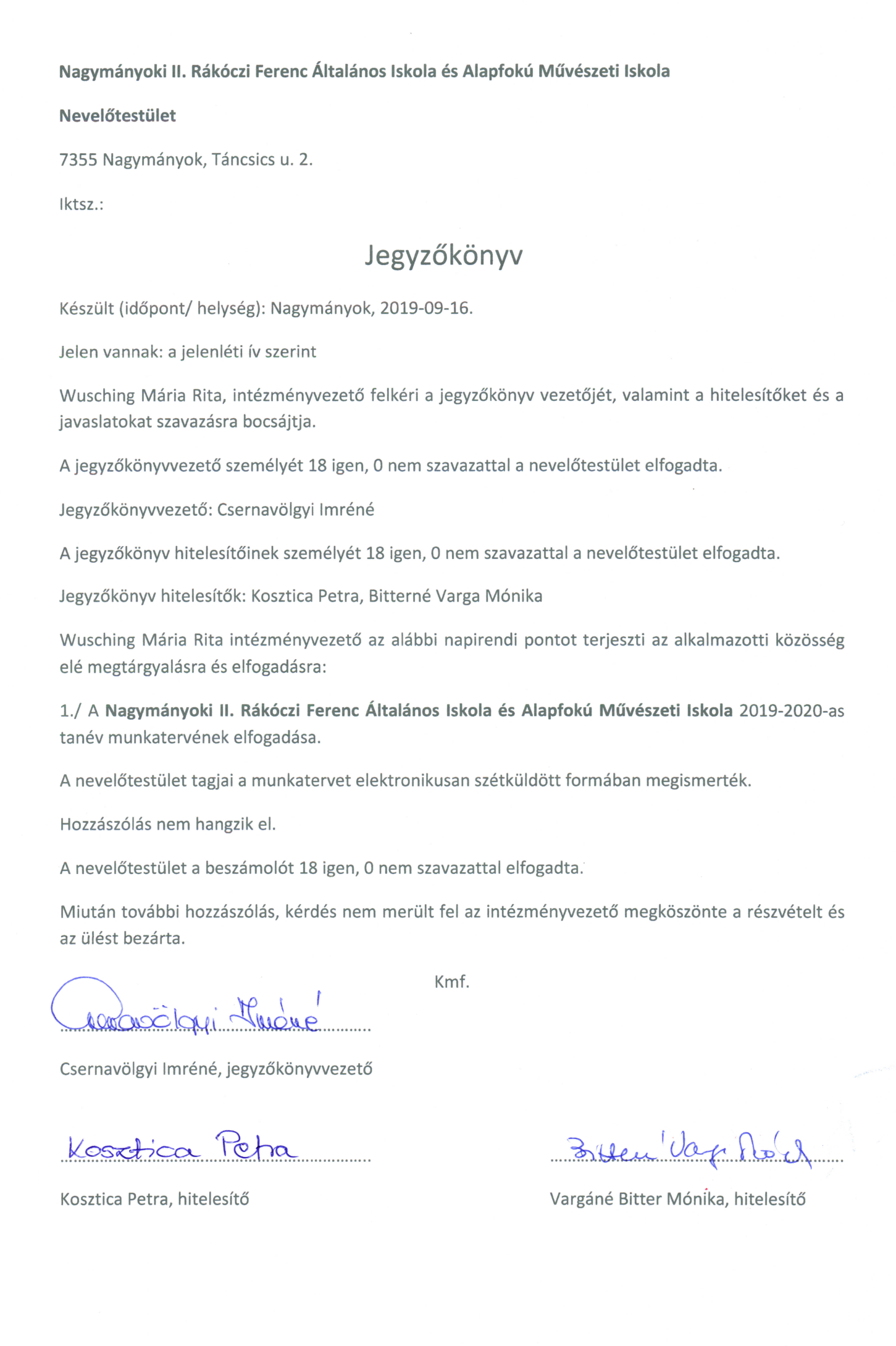 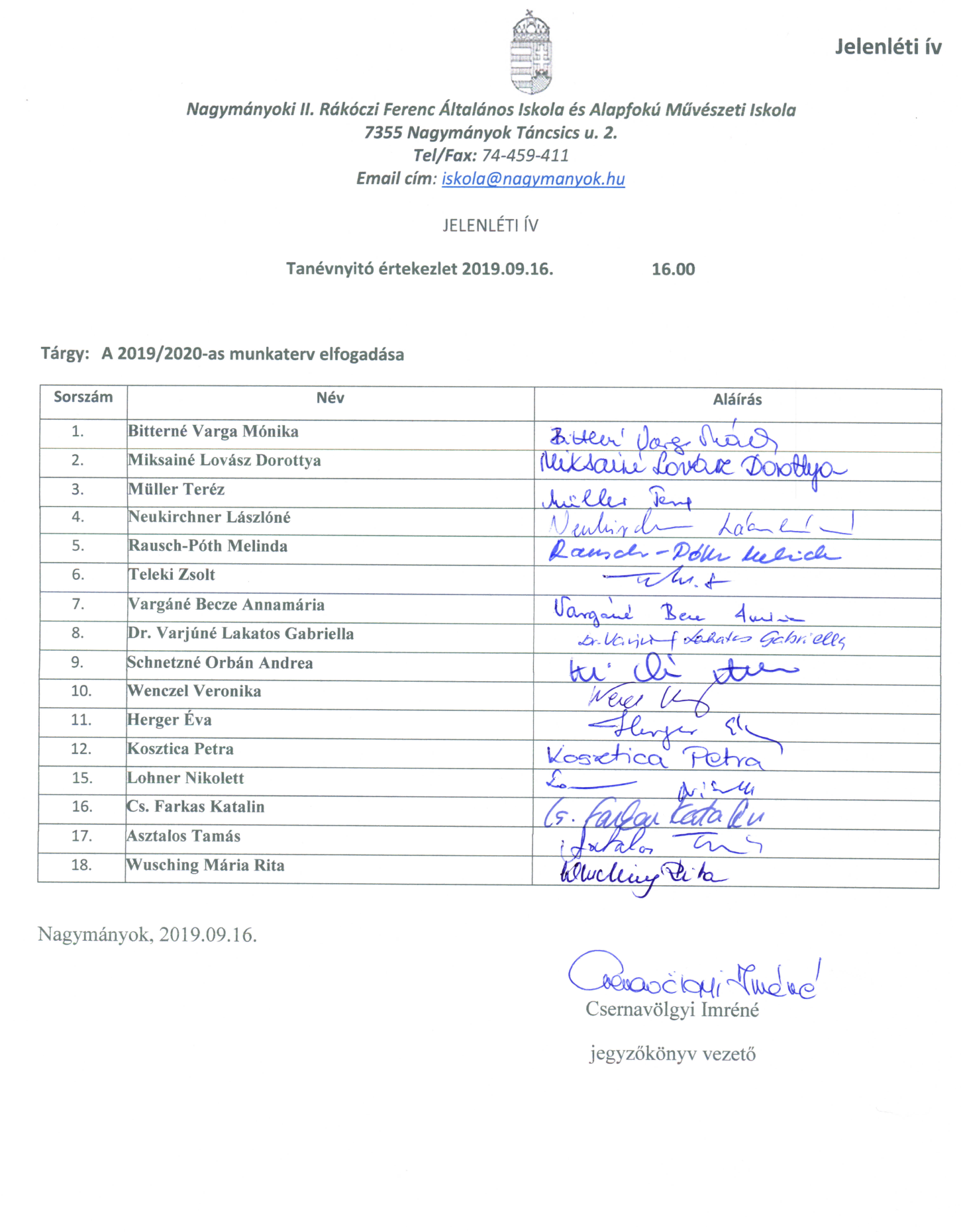 OSZTÁLYKÉPZÉSI FORMA LÉTSZÁMOSZTÁLYFŐNÖK1német nem. nyelvoktatóSchnetzné Orbán Andrea2német nem. nyelvoktatóMiksainé Lovász Dorottya3német nem. nyelvoktató / német nem. kétnyelvűMüller Teréz4német nem. nyelvoktató / német nem. kétnyelvűRausch-Póth Melinda5német nem. nyelvoktató / német nem. kétnyelvűTeleki Zsolt6német nem. nyelvoktató / német nem. kétnyelvűLohner Nikolett7német nem. nyelvoktatóBitterné Varga Mónika8német nem. nyelvoktatóVarjúné Lakatos GabriellaMUNKAKÖZÖSSÉG MEGNEVEZÉSEMUNKAKÖZÖSSÉG VEZETŐTermészettudományi munkaközösségNeukirchner LászlónéTársadalomtudományi munkaközösségVarjúné Lakatos GabriellaNémet nemzetiségi munkaközösségSchnetzné Orbán AndreaMEGNEVEZÉSEFELELŐS(ÖK)DÖK munkáját segítő pedagógusTeleki ZsoltTovábbtanulásért felelős pedagógusMiksainé Lovász DorottyaBECS vezető pedagógusMüller TerézSport, szabadidő felelősTeleki ZsoltFaliújságokért felelős pedagógusWenczel VeronikaHonlap tartalmakért felelős pedagógusLinde GyulaEFOP 3.3.7 felelősWusching RitaEFOP 3.1.8 felelősLohner NikolettIDŐPONTFELADAT2019.08.21Érintésvédelmi, munkavédelmi és tűzvédelmi oktatás a dolgozóknak2019.09.02Balesetvédelmi, munkavédelmi és tűzvédelmi oktatás a tanulóknak2019.09.27TűzriadóIDŐPONTVIZSGA2020.06.08Írásbeli osztályozó vizsga2020.06.09Szóbeli osztályozó vizsgaIDŐPONTVIZSGA2020.08.24JavítóvizsgaIDŐPONTVIZSGA2020.01.20-22Félévi hangszeres meghallgatások2020.05.28-29Hangszeres alapvizsga – szolfézs alapvizsga2020.06.08-10Év végi hangszeres meghallgatások IDŐPONTVIZSGA2020. márciusDSD-I írásbeli2020. márciusDSD-I Pilot2020. áprilisDSD-I szóbeliIDŐPONTMEGNEVEZÉSFELELŐS2019. október 11.2019. október 25.2019. november 29.Első évfolyamos tanulók körének felmérése(DIFER)Érintett tanulók létszámának jelentése a Hivatal felé - Vizsgálatok elvégzéseSchnetzné Orbán AndreaWusching Mária Rita2020. május 20.Írásbeli idegen nyelvi mérésWusching Mária Rita2020. május 27.Országos kompetenciamérésWusching Mária RitaIDŐPONTMEGNEVEZÉSFELELŐS2020.05.25-264. 6. osztály (magyar, matek, német)Miksainé Lovász Dorottya2020.05.28-298. osztály (magyar, matek, német, történelem, természetismeret)Miksainé Lovász DorottyaTANÍTÁS NÉLKÜLI MUNKANAPOKTANÍTÁS NÉLKÜLI MUNKANAPOKPedagógiai célra felhasználható tanítás nélküli munkanapok száma (ált. isk. 6 nap, AMI 6 nap)Pedagógiai célra felhasználható tanítás nélküli munkanapok száma (ált. isk. 6 nap, AMI 6 nap)2019. október 1.(kedd)SZAK-M-ARÉNA látogatás (Szekszárd pályaválasztási rendezvény 6-7-8. osztály)Állatok világnapja műhely (1-5. osztály)2019. december 7.(szombat)DÖK-Mikulás verseny és vetélkedő a Nagymányoki Roma Nemzetiségi Önkormányzat együttműködésével 2019. december 14.(szombat)Nevelőtestületi tréning (a lemorzsolódás csökkentésére szolgáló eljárások és módszerek megismerése)2020. március 31.(kedd)Környezetvédelmi nap (Szemétgyűjtés a településen)2020. április 8.(szerda)Rákóczi nap (sportos állomásos vetélkedő) Iskolánk névadójának tiszteletére2020. június 8-12 között1 tanítási napOsztálykirándulásra fordítható 1 tanítás nélküli munkanapIDŐPONTMEGNEVEZÉSFELELŐS2019. október 4.(péntek)Az aradi vértanúk napja (október 6.)Lohner Nikolett2020. február 25.(kedd)A kommunista és egyéb diktatúrák áldozatainak emléknapja (február 25.)Varjúné Lakatos Gabriella2020. április 8.(szerda)Rákóczi Nap (április 8.)Teleki Zsolt2020. április 16.(csütörtök)A holokauszt áldozatainak emléknapja (április 16.),Miksainé Lovász Dorottya2020. június 4.(csütörtök)A Nemzeti Összetartozás Napja (június 4.)Wusching RitaIDŐPONT MEGNEVEZÉS FELELŐS 2019.10.22. iskolai2019.10.23. városiAz október 23-ai nemzeti ünnepVarjúné Lakatos Gabriella2019.12.21. városiNemzetiségek napjaSchnetzné Orbán Andrea2020.03.13. iskolai2020.03.15. városiA március 15-ei nemzeti ünnepVarjúné Lakatos Gabriella2020. március 30.DiákközgyűlésIDŐPONTÉRTEKEZLET MEGNEVEZÉSE2019.08.21Nevelőtestületi alakuló értekezlet2019.08.30Nevelőtestületi tanévnyitó értekezlet2019.09.16Nevelőtestületi értekezlet (munkaterv elfogadása)2019.12.14Nevelőtestületi tréning (lemorzsolódási műhelymunka)2020.01.27Félévi osztályozó értekezlet2020.02.03Félévi nevelőtestületi értekezlet2020.03.30Nevelőtestületi értekezlet (lemorzsolódási veszélyek)2020.06.12Év végi osztályozó értekezlet2020.06.22Év végi nevelőtestületi értekezlet (kifutó pályázatok értékelése)IDŐPONTMEGNEVEZÉS2020.01.13 – 2020.01.17Testtömegindex (BMI)2020.01.27 – 2020.01.31Testzsírszázalék-mérés2020.02.03 – 2020.02.0720 méteres állóképességi ingafutás teszt2020.02.10 – 2020.02.14Ütemezett hasizomteszt2020.02.17 – 2020.02.21Törzsemelés teszt2020.03.02 – 2020.03.06Ütemezett fekvőtámasz teszt2020.03.16 – 2020.03.20Kézi szorítóerő Mérése2020.03.30 – 2020.04.03Helyből távolugrás teszt2020.04.20 – 2020.04.24Hajlékonysági teszt2020.04.29NETFIT feltöltési határidőDÁTUMMEGNEVEZÉS2019. október1.6. 7. és 8. osztály részvétele a pályaválasztási SZAK-M-ARÉNA börzén (a munkaügyi központ szervezésében Szekszárdon)2019. október14. A 8. osztályban pályaválasztási szülői értekezletet tartunk2019. november 14-16.Pályaválasztási kiállítás – Szekszárd - 7-8. osztály2019. november és 2020. február között Valamennyi középiskolát fogadunk 1-1 tanóra keretében, hogy intézményüket bemutassák (9-10 környékbeli középiskolát jelent)2020. áprilisBemutató órák az első osztályban (matematika, anyanyelv, nyelvoktató nemzetiségi órák) Az első osztályosok beíratásának hetében szervezzük.DÁTUMMEGNEVEZÉS2019. decemberIV. korcsoport teremfoci (Bonyhád)2020. áprilisI. II. IV. korcsoport műfüves foci (Bonyhád)2020. áprilisIV. korcsoport lány foci (Bonyhád)2020. májuskisiskolások atlétikai verseny (Bonyhád)2020. májuskisiskolások labdarúgó diákolimpiája (Bonyhád)2020. februárRézfúvós találkozó (Szekszárd)2020. áprilisMegyei zongoraverseny (Szekszárd)2020. márciusFuvolaverseny (Tolna)DÁTUMMEGNEVEZÉS2019. októberBolyai matematika csapatverseny (Bonyhád)2019. novemberZrínyi Ilona Matematikaverseny (Bonyhád)2019. novemberKenguru Matematika verseny2020. februárHevesy kémia versenySZEPTEMBERFeladatok, tevékenységek, eseményekFelelős2019.09.02Első tanítási nap, tűz- és balesetvédelem, 1. osztályos szülők szülői értekezletintézményvezető és helyettes2019.09.03-05Zeneiskolai órarend egyeztetésintézményvezető2019.09.06Első tanítási nap a zeneiskolábanintézményvezető2019.09.09Szakkörök és fejlesztő foglalkozások indulásahelyettes2019.09.16Szülői értekezletintézményvezető2019.09.16-20DIFER mérés az 1. osztálybanfejlesztő pedagógusok2019.09.21Búcsú és szüreti felvonulás (együttműködés a hagyományőrző civil szervezettel)német mkk vezető2019.09.25EFOP 3.3.2 – Történelemórák a Szászvári várban5.o. of.2019.09.30Népmese napja - vetélkedőtársadalomtudományi mkk vezetőOKTÓBERFeladatok, tevékenységek, eseményekFelelős2019.10.01Tanítás nélküli munkanap – SZAK-M-ARÉNA Szekszárd (6.7.8.o) Állatok világnapja kiállítás, kézműves és vetélkedő (1.2.3.4.5.o.)intézményvezető és helyettes2019.10.03.EFOP 3.1.8 – társadalmi felelősségvállalás előadás (5.6.o.)5.6.o. of.2019.10.04.Aradi Vértanúk megemlékezés a suli-rádióbantörténelmes2019.10.11.DIFER jelentésintézményvezető2019.10.14.Továbbtanulási szülői értekezlet (8.o.)intézményvezető, 8.o. of.2019.10.15.EFOP 3.3.2 – Történelemórák a Szászvári várban5.o. of.2019.10.16.Alsós színházlátogatás1-4.o. of.2019.10.16-18.EFOP 3.1.8 – Szlovákiai testvériskola látogatás (Hetény)intézményvezető, kísérők2019.10.22.Október 23-ai iskolai ünnepélytársadalomtudományi mkk vezető2019.10.23.Október 23-ai városi ünnepélytársadalomtudományi mkk vezető2019.10.25.Halloweenparty1-8.o. ofNOVEMBERFeladatok, tevékenységek, eseményekFelelős2019.11.07.EFOP 3.1.8 – kulturális program (5-8.o.)intézményvezető, of.2019.11.11.Márton napnemzetiségi mkk vezető2019.11.13.Magyar nyelv napja megemlékezés a suli-rádióbantársadalomtudományi mkk vezető2019.11.18.Próbafelvételi matematikából és magyar nyelvbőlhelyettes, szaktanárok2019.11.19.Alsós színházlátogatás1-4.o. of.2019.11.21.EFOP 3.3.2 – Történelemórák a Szászvári várban5.o. of.2019.11.22.EFOP 3.1.8 – kulturális program (1-4.o.)intézményvezető, of.2019.11.25.Fogadóórahelyettes és of.2019.11.29.Advent 1. gyertyagyújtásmkk vezetőkDECEMBERFeladatok, tevékenységek, eseményekFelelős2019.12.06.Jelentkezés a központi felvételi vizsgára és az Arany János programraintézményvezető és 8.6.o. of.2019.12.06.Advent 2. gyertyagyújtásmkk vezetők2019.12.07.Tanítás nélküli munkanap – DÖK Mikuláshelyettes, DÖK vezető tanár2019.12.13.Advent 3. gyertyagyújtásmkk vezetők2019.12.14.Nevelőtestületi tréning – lemorzsolódás elleni stratégiák, csapatépítésintézményvezető és helyettes2019.12.16-20.DÖK – Adventi vásár az iskolában1-8.o. of.2019.12.18.Karácsonyi koncertzenetanárok2019.12.20.Advent 4. gyertyagyújtásmkk vezetők2019.12.21.ANemzetiségek napja – mindenki karácsonya a sportcsarnokbanintézményvezető és helyettes2019.12.25.Betlehemes a katolikus templombanintézményvezető, 7.o.ofJANUÁRFeladatok, tevékenységek, eseményekFelelős2020.01.18.Központi felvételi írásbeliintézményvezető és 8.6.o. of.2020.01.20.KUCKÓ – leendő elsősök és szüleik az iskolában (kézműves, beszélgetés a szülőkkel)helyettes, leendő tanítónéni2020.01.20-22.Félévi hangszeres meghallgatásokzenetanárok2020.01.22.Megemlékezés a magyar kultúra napjáról – suli-rádiótársadalomtudományi mkk vezető2020.01.23.Központi felvételi írásbeli (pót)intézményvezető és 8.6.o. of.2020.01.24.Első félév végeintézményvezető és helyettes2020.01.27.Osztályozó értekezletintézményvezető és helyettes2020.01.31.Félévi értesítőkintézményvezető és helyettesFEBRUÁRFeladatok, tevékenységek, eseményekFelelős2020.02.03Félévi nevelőtestületi értekezletintézményvezető és helyettes2020.02.03Félévi szülői értekezletintézményvezető és helyettes2020.02.07Farsanghelyettes, 2.7.o. of2020.02.08Retrodisco – szülői munkaközösségintézményvezető, SZMK2020.02.17KUCKÓ – leendő elsősök és szüleik az iskolában (kézműves, beszélgetés a szülőkkel)helyettes, leendő tanítónénik2020.02.18Alsós színházlátogatás1-4.o. of.2020.02.19Középiskolai jelentkezési határidőintézményvezető, 8.6. o. of.2020.02.25Megemlékezés a kommunista diktatúra áldozatairól – suli-rádiótársadalomtudományi mkk vezetőMÁRCIUSFeladatok, tevékenységek, eseményekFelelős2020.03.09-11.Tanszaki hangversenyekzenetanárok2020.03.13.Értesítés évismétlés veszélyérőlof.,helyettes2020.03.16.KUCKÓ – leendő elsősök és szüleik az iskolában (kézműves, beszélgetés a szülőkkel)helyettes, leendő tanító nénik2020.03.20.Tanítás nélküli munkanap – Környezetvédelmi nap, szemétszedés a városban intézményvezető1-8. o. of.2020.03.24.Víz világnapja vetélkedőtermészettudományi mkk vezető2020.03.30.Nevelőtestületi értekezlet (OM értékelés, lemorzsolódás értékelés)intézményvezető és helyettes2020.03.30Értesített szülők szülői értekezlete és fogadóóraintézményvezető és helyettesÁPRILISFeladatok, tevékenységek, eseményekFelelős2020.04.06.Költészet napja – suli-rádiótársadalomtudományi mkk vezető2020.04.08.Tanítás nélküli munkanap – Rákóczi Nap / halálának évfordulójánintézményvezető és helyettes2020.04.16.Megemlékezés a holokauszt áldozatairól – suli-rádiótársadalomtudományi mkk vezető2020.04.20-24.Fenntarthatósági témahéttermészettudományi mkk vezető2020.04.21.Föld Napja vetélkedőtermészettudományi mkk vezető2020.04.22.EFOP 3.3.2 – Történelemórák a Szászvári várban5.o. of.2020.04.29.NETFIT feltöltési határidőtestnevelő szaktanár2020.04.30.Kiértesítés a középfokú felvételirőlintézményvezetőMÁJUSFeladatok, tevékenységek, eseményekFelelős2020.05.04.Anyák-napi műsor1-4.o. of.2020.05.14.EFOP 3.3.2 – Történelemórák a Szászvári várban5.o. of.2020.05.18-19.Hangszeres alapvizsgákintézményvezető, zenetanárok2020.05.20.Kompetenciamérés 6.8.o. matematika és szövegértésintézményvezető és helyettes2020.05.21-22.Intézményi belső vizsgák 4.6.8.o.intézményvezető és helyettes2020.05.25-26.Szolfézs alapvizsgaintézményvezető, zenetanárok2020.05.27.Kompetenciamérés 6.8.o.idegennyelvintézményvezető és helyettes2020.05.28-29.Intézményi belső vizsgák 4.6.8.o.intézményvezető és helyettes2020.05.30.Gyermeknapi játékos vetélkedő az SZMK segítségévelintézményvezető és helyettesJÚNIUSFeladatok, tevékenységek, eseményekFelelős2020.06.04.Megemlékezés a nemzeti összetartozás napjáról – suli-rádiótársadalomtudományi mkk vezető2020.06.8-9.Osztályozó vizsgaintézményvezető és helyettes2020.06.8-12.Osztálykirándulások hete (1 tanítás nélküli munkanap)1-8.o. of.2020.06.8-12.Év végi hangszeres meghallgatásokzenetanárok2020.06.15.Osztályozó értekezletintézményvezető2020.06.19.Ballagás és tanévzáró ünnepélyintézményvezető 7.o. of.2020.06.29.Tanévzáró értekezletintézményvezető és helyettesJÚLIUSFeladatok, tevékenységek, eseményekFelelős2020.07.06-11.nemzetiségi tábornemzetiségi mkk vezető2020.07.13-17.erőszakmentes tábormesterpedagógusAUGUSZTUSFeladatok, tevékenységek, eseményekFelelősalakuló értekezletintézményvezető és helyettestanévnyitó értekezletintézményvezető és helyettestankönyvosztástankönyvfelelősjavítóvizsgaintézményvezető és helyettesIDŐPONTMEGNEVEZÉS2019. szeptember 02. 17.001. osztályos szülők szülői értekezlete2019. szeptember 16. 17.00Szülői értekezlet valamennyi osztály számára2019. október 14. 17.00Pályaválasztási szülői értekezlet 8.o.2020. február 3. 17.00Szülői értekezlet - félévi eredmények értékelése2020. március 13.Értesítés levélben (bukásra álló tanuló esetén)2020. március 30. 17.00Az értesített szülők szülői értekezlete (fogadóóra)IDŐPONTMEGNEVEZÉS2019. november 25. 17.00Fogadó óra2020. március30. 17.00Fogadó óraIDŐPONTMEGNEVEZÉS2019. szeptember 23. 18.00iskolaszék – munkaterv véleményezése2020. június 21. 18.00iskolaszék – év végi beszámoló véleményezéseSzervezet neveszervezet jellegeEgyüttműködés formájaNagymányoki Német Nemzetiségi Önkormányzatnemz. önkormányzatintézményünk támogatójaközös programok, együttműködési megállapodásNagymányoki Roma Nemzetiségi Önkormányzatnemz. önkormányzatközös rendezvények, tanulók támogatásaNagymányok Város Önkormányzataönkormányzatközös rendezvényekNagymányoki Közművelődési Központintézményközös programok intézményünk támogatójaNagymányoki Pitypang Óvodaintézménybeiskolázás, rendezvényekNagymányok Város TVvállalkozóPR tevékenység, intézményünk támogatójaNagymányoki Sportegyesületegyesülettanórán kívüli sport tevékenység„GlückAuf” Nagymányoki Hagyományőrző Egyesületnemz. egyesületközös programokutánpótlás nevelésNagymányokiÖnkéntes Tűzoltó Egyesületegyesületintézményünkben ifjúsági csapat működikPolgárőrségNagymányokegyesületrendezvényeink biztosításaNagymányoki Római Katolikus EgyházközségEgyházközségerkölcstanoktatás, közös adventi rendezvényekNagymányoki Evangélikus EgyházközségEgyházközségerkölcstanoktatás, közös adventi rendezvényekKülföldi kapcsolatokIdőtartama a kapcsolattartás formáiReichelsheim (Németország) partnertelepülés - fúvószenekarunk, tánccsoportunk, kórusunk kapcsolata az ottani szervezetekkel2006 ótaalkalomszerű, évente egy - egy alkalomMagyarfenes (Románia) partnertelepülés - fúvószenekarunk, tánccsoportunk, kórusunk kapcsolata az ottani szervezetekkel2005 ótaalkalomszerű, évente egy - egy alkalomTeunz(Németország) partnertelepülés - fúvószenekarunk, tánccsoportunk, kórusunk kapcsolata az ottani szervezetekkel1987 ótaalkalomszerű, évente egy - egy alkalomJablonka(Lengyelország) partnertelepülés - fúvószenekarunk, tánccsoportunk, kórusunk kapcsolata az ottani szervezetekkel2015 ótaalkalomszerű, évente egy - egy alkalomEGYÉB FOGLALKOZÁS MEGNEVEZÉSECSOPORTOK SZÁMALÉTSZÁMFOGLALKOZÁST VEZETŐ PEDAGÓGUSmatematika korrepetálás (1-4 osztályon)457Schnetzné Orbán AndreaKosztica PetraVargáné Becze AnnamáriaRausch-Póth Melindamatematika korrepetálás (5-8 osztályon)463Neukirchner Lászlónémagyar korrepetálás (5-8 osztályon)463Varjúné Lakatos GabriellaEGYÉB FOGLALKOZÁS MEGNEVEZÉSE CSOPORTOK SZÁMALÉTSZÁMFOGLALKOZÁST VEZETŐ PEDAGÓGUSBTMN (1-2) és BTMN (3-8)25Müller TerézBTMN (5) és BTMN (6)26Neukirchner LászlónéEGYÉB FOGLALKOZÁS MEGNEVEZÉSECSOPORTOK SZÁMALÉTSZÁMFOGLALKOZÁST VEZETŐ PEDAGÓGUSNyelvvizsga előkészítő (DSD-I)226Wusching Mária RitaEGYÉB FOGLALKOZÁS MEGNEVEZÉSECSOPORTOK SZÁMALÉTSZÁMFOGLALKOZÁST VEZETŐ PEDAGÓGUSKézműves114Wenczel VeronikaEGYÉB FOGLALKOZÁS MEGNEVEZÉSECSOPORTOK SZÁMALÉTSZÁMFOGLALKOZÁST VEZETŐ PEDAGÓGUSNemzetiségi Tánc121Schnetzné Orbán AndreaIrodalmi színpad115Varjúné Lakatos GabriellaEGYÉB FOGLALKOZÁS MEGNEVEZÉSECSOPORTOK SZÁMALÉTSZÁMFOGLALKOZÁST VEZETŐ PEDAGÓGUSRitmikus sportgimnasztika121Lohner NikolettAsztalitenisz124Teleki ZsoltEGYÉB FOGLALKOZÁS MEGNEVEZÉSECSOPORTOK SZÁMALÉTSZÁMFOGLALKOZÁST VEZETŐ PEDAGÓGUSFOGLALKOZÁS IDŐPONTJAINemzetiségi kórus112Herger Éva15.30-17.00EGYÉB FOGLALKOZÁS MEGNEVEZÉSECSOPORTOK SZÁMALÉTSZÁMFOGLALKOZÁST VEZETŐ PEDAGÓGUSNapközi 1.o.113Wenczel, SchnetznéNapközi 2-4.o.116Szőkéné, KoszticaNapközi 3-4.o.120Rausch, MüllerNapközi 5-6-7-8.o.121Vargáné, LaufernéEGYÉB FOGLALKOZÁS MEGNEVEZÉSECSOPORTOK SZÁMALÉTSZÁMFOGLALKOZÁST VEZETŐ PEDAGÓGUSPályázati szakkörök (lásd. pályázatok)Formája Tárgya, tartalmaJogosultság MegrendelőKülső Törvényességifenntartó vagy megbízottjaKK, OH,Külső Tanfelügyeletiszakértő, szaktanácsadóKK, OH,Külső Szakhatósági kormányhivatal szakhatóságaBelsőSzakmai-pedagógiaiszakértő, szaktanácsadóBECSIntézményvezető, pedagógus, szülőNév/HónapIX.X.XI.XII.I.II.III.IV.V.VI.Herger ÉvaxAsztalos TamásxSulcnéCs. Farkas KatalinxNév/HónapIX.X.XI.XII.I.II.III.IV.V.VI.Természettudományi munkaközösség (Neukirchner Lászlóné)Természettudományi munkaközösség (Neukirchner Lászlóné)Természettudományi munkaközösség (Neukirchner Lászlóné)Természettudományi munkaközösség (Neukirchner Lászlóné)Természettudományi munkaközösség (Neukirchner Lászlóné)Természettudományi munkaközösség (Neukirchner Lászlóné)Természettudományi munkaközösség (Neukirchner Lászlóné)Természettudományi munkaközösség (Neukirchner Lászlóné)Természettudományi munkaközösség (Neukirchner Lászlóné)Természettudományi munkaközösség (Neukirchner Lászlóné)Természettudományi munkaközösség (Neukirchner Lászlóné)Kosztica PetraxSchnetzné Orbán AndreaxTársadalomtudományimunkaközösségTársadalomtudományimunkaközösségTársadalomtudományimunkaközösségTársadalomtudományimunkaközösségTársadalomtudományimunkaközösségTársadalomtudományimunkaközösségTársadalomtudományimunkaközösségTársadalomtudományimunkaközösségTársadalomtudományimunkaközösségTársadalomtudományimunkaközösségTársadalomtudományimunkaközösségRausch-Póth MelindaxLohner NikolettxNemzetiségi munkaközösségNemzetiségi munkaközösségNemzetiségi munkaközösségNemzetiségi munkaközösségNemzetiségi munkaközösségNemzetiségi munkaközösségNemzetiségi munkaközösségNemzetiségi munkaközösségNemzetiségi munkaközösségNemzetiségi munkaközösségNemzetiségi munkaközösségBitterné Varga MónikaxWusching Mária RitaxVizsgált tevékenységEllenőrző személyEllenőrzés ideje, rendszerességeTanmenetek, munkatervekIntézményvezető és helyettesSzeptember 15.Osztálynapló, adminisztrációIntézményvezető és helyettesHavonta (KRÉTA-Napló zárás)Szakköri naplók, sportfoglalkozások naplói, adminisztrációIntézményvezető és helyettesHavonta (KRÉTA-Napló zárás)Pedagógusok munkavégzéseIntézményvezető és helyettesFolyamatosTankönyvrendelésIntézményvezető és helyettesSzeptember, februárBizonyítványok, anyakönyvekIntézményvezető helyettes, osztályfőnökSzeptember, JúniusDiákönkormányzat munkájaDiákönkormányzat-vezetőFolyamatosMunkaközösségek munkájának értékeléseMunkaközösség-vezetőFéléventeOktató-nevelő munka értékeléseIntézményvezető és helyettesFéléventeÓralátogatásIntézményvezető és helyettesFolyamatosIskolai beiratkozás (általános iskola)Intézményvezető ÁprilisPedagógiai programIntézményvezető helyettes, munkaközösség-vezetőÉventeKompetenciamérésIntézményvezető helyettesMájusIskolai rendezvények, ünnepségekMunkaközösség-vezetőkFolyamatosTanulók munkájának ellenőrzéseSzaktanárokFolyamatosTehetséggondozásIntézményvezető helyettesFolyamatosFelzárkóztatásIntézményvezető helyettesFolyamatosSzemélyiség- és közösségfejlesztésMunkaközösség-vezetőkFolyamatosGyermekvédelemIntézményvezető FolyamatosTakarítás, karbantartásIntézményvezető helyettesFolyamatosGyermekétkeztetésIntézményvezető helyettesFolyamatosMunkavédelemIntézményvezető FolyamatosAdminisztrációIntézményvezető és helyettesFolyamatosSzülőkSzülői szervezetIntézményvezető FéléventeTerületVIIIIX.X.XI.XII.XII.I.I.II.II.III.III.IV.V.VI.VII.BeszerzésekitivivivivivLeltárititititititivivitititititititKarbantartásivitititititititititivivititititTakarításivBiztonságihihihihihihihihihihihihihihihihÉtkeztetésititititititititititititititMunkavédelemihihihihDekorációofofofofofofofofofofofofofofNapló törzslap biz.ihihihihTanmenetek ivEllenőrzőofofofofofofofofofofofofofofAdminisztrációihihihihihihihihihihihihihivFoglalkozásokivihmkvivihmkvivihmkvivihmkvivihmkvivihmkvivihmkvivihmkvivihmkvivihmkvivihmkvivihmkvivihmkvivihmkvTanórán kív. fogl.ivihmkvivihmkvivihmkvivihmkvivihmkvivihmkvivihmkvivihmkvivihmkvivihmkvivihmkvivihmkvivihmkvivihmkvNapközis ellátásivivihihihihihihihihihihihihTehetséggondozásivihmkvivihmkvivihmkvivihmkvivihmkvivihmkvivihmkvivihmkvivihmkvivihmkvivihmkvivihmkvivihmkvivihmkvFelzárkóztatásivihmkvivihmkvivihmkvivihmkvivihmkvivihmkvivihmkvivihmkvivihmkvivihmkvivihmkvivihmkvivihmkvivihmkvSzemélyiségfejlesztésofofofofofofofofofofofofofivKözösségfejlesztésofofofofofofofofofofofofofivNemz. nyelv és hagy.mkvmkvmkvmkvmkvmkvmkvmkvmkvmkvmkvmkvmkvivSNI – BTMN ellátásivihihihihivGyermekvédelemivivivivivivivivivivivivivivivivMérésekivmkvmkvmkvivivBeiskolázásivPályaválasztásihihihihRendezvények, ünnepekivmkvmkvmkvmkvmkvmkvmkvmkvmkvmkvmkvmkvmkvivTáborozásmkvivmkvTanulói szokásrendivihivihivihivihivihivihivihivihivihivihivihivihivihivihÜgyeleti rendivihivihivihivihivihivihivihivihivihivihivihivihivihivihKapcsolattartás a szülőkkelivihivihivihivihivihivihivihivihivihivihivihivihivihivihKapcsolat a fenntartóvalivihivihivihivihivihivihivihivihivihivihivihivihivihivihKapcsolatszervezetekkelivihivihivihivihivihivihivihivihivihivihivihivihivihivihNévKépzési Intézmény Képzés kezdő és befejező időpontjaJelenlegi évfolyamTámogatás összege Továbbképzés valamennyi kollégaKRÉTA online képzés60 óra (2. és 3. modul)------Kosztica Petratanítótermészetismeret szakterület2020.09.01.---???2019. szeptember 01.Óvónők meghívása a tanévnyitó kerti-party-ra.intézményvezetőintézményvezető2019. november 25.Óvónők látogatása az 1. osztályban, tanórák megtekintéseintézményvezető, 1. osztálytanítókintézményvezető, 1. osztálytanítók2020. január elejeplakát és prospektus a környező óvodákba (Nagymányok, Váralja, Kismányok, Máza)intézményvezetőintézményvezető2020. január 20.Kuckó program a leendő elsősöknek(óvodásoknak játékos kézműves, szülőknek beszélgetés az intézmény vezetőjével)intézményvezető, leendő 1. osztálytanítókintézményvezető, leendő 1. osztálytanítók2020. február 17.Kuckó program a leendő elsősöknek(óvodásoknak játékos kézműves, szülőknek beszélgetés a nemzetiségi mkk vezetővel)német mkk vezető, leendő 1. osztálytanítóknémet mkk vezető, leendő 1. osztálytanítók2020. március 16.Kuckó program a leendő elsősöknek(óvodásoknak játékos kézműves, szülőknek beszélgetés a zenetanárokkal, kicsik koncertje)zenetanárok, leendő 1. osztálytanítókzenetanárok, leendő 1. osztálytanítók2020. április (beíratást megelőző napon)Nyílt nap az 1. osztályban (beíratáshoz kapcsolódóan)német óramatematika óramagyar óraNyílt nap az 1. osztályban (beíratáshoz kapcsolódóan)német óramatematika óramagyar óraintézményvezető, 1. osztálytanítókintézményvezető, 1. osztálytanítók2019. október 14.Pályaválasztási szülői értekezletint. vezető helyettes2019. október 20.Felvételi tájékoztató megjelenéseint. vezető helyettes2019. november 14-16.Pályaválasztási kiállítás (Szekszárd Babits Közp.) 7-8. osztályint. vezető helyettes2019. december 6.Jelentkezési határidő a központi írásbeli felvételireint. vezető helyettes2019. december 11.Arany János Program pályázatainak benyújtási határidejeint. vezető helyettes2020. január 18.Központi írásbeli vizsgaint. vezető helyettes2020. január 23.Központi írásbeli pótvizsgaint. vezető helyettes2020. február 18.Középiskolai jelentkezési lapok postázási határidejeint. vezető helyettes2020. március 19-20.Jelentkezési lapok sorrend módosítási lehetőségeint. vezető helyettes2020. április 30.Tanulók értesítése a felvételi eredményérőlint. vezető helyettesEFOP-3.3.7-17-2017-00019Informális és nem formális tanulási lehetőségek kialakítása Gyönkön és Nagymányokon(2020. január 31-ig)- újságíró szakkör 2 óra/hét- iskolarádió szakkör 2 óra/hét- ÖKO – manók szakkör 2 óra/hét- beszédgyakorlatok szakkör 1óra/hét- szövegértés szakkör 1 óra/hét- a hónap cikke verseny 3 óra/hó- a hónap riportere verseny 3 óra/hóEFOP-3.1.8-17-00039Együtt testvérként a Nagymányoki iskolával(2020. január 31-ig)intézményi csere-látogatás- külső előadók 3 alkalom- tematikus foglalkozások 2 óra/hét- idegen nyelvi fejlesztés 2 óra/hét- tantárgyi fejlesztés 2 óra/hétEFOP-3.2.4-16-2016-00001Digitális kompetencia fejlesztéseoktatásba bevont TABLETEK az 5. osztálybannevelőtestületi képzés 60 órában PedagógusTantárgyMunkavégzés típusaHeti óraszámJakabné CS. MáriaZongoraÓraadó10Asztalos TamásRézfúvósRészmunkaidős alk.17Sulcné CS. Farkas KatalinFafúvósFőállású alkalmazott22Herger ÉvaSzolfézs, zongora, korrep.Főállású alkalmazott28ZongoraFafúvóRézfúvóSzolfézskorrep.Ek/131265p/16főEk/256---9A/12528A/2511610p/5főA/3---125A/4---22415p/15főA/5---12---A/6---23---T/7---------zeneisk.kórus:T/8---2---12főT/91---1T/10------------össz:16óra21óra15óra12óra5,9óra2019.09.3-4-5.Órarend egyeztetés2019.09.06.Első tanítási nap2019.11.12.Kakaó koncert2019.12.05.Zeneiskolai mikulásdélután2019.12.09.Félévi tanszaki meghallgatás (skálák,etüdök)2019.12.10.Félévi tanszaki koncert/Rézfúvó,Zongora hal.2019.12.13.Félévi tanszaki koncert/fafúvó,zong.kezdő2019.12.17.Karácsonyi koncert Kuckó program keretein belül hangszerbemutató koncert2020.05.4-8.Tanszaki meghallgatás (skálák,etüdök)2020.05.12.Szolfézs alapvizsga2020.15.18-22-i hétÉvvégi szolfézs vizsgák2020.05.19.Felvételi a zeneiskolába, hangszeres alapvizsga2020.05.25.-28.Évvégi hangszeres vizsgák-tanszaki hangversenyek2020.06.eleje? Tanévzáró hangverseny